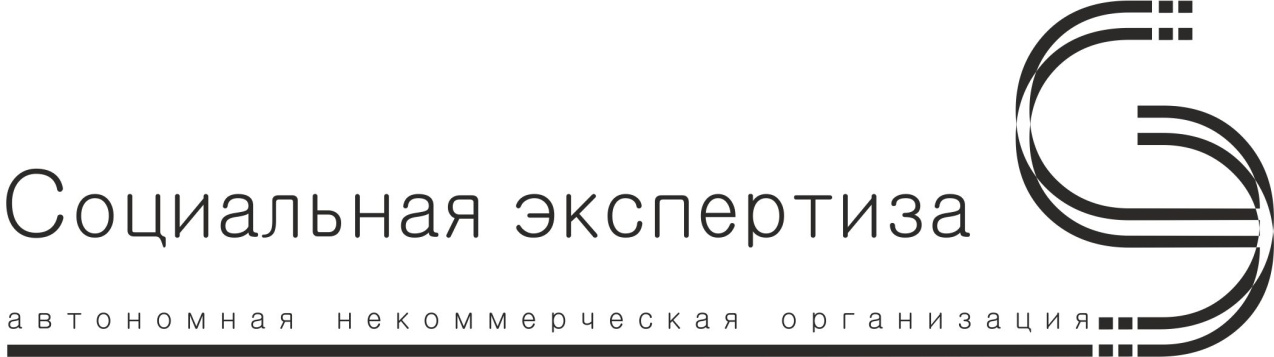 670031, Республика Бурятия, г.Улан-Удэ, пр. Победы,18, каб.7.Тел. 8 (3012) 23-08-74; 23-02-89;  8-914-63-00-108.http://soc-expert.ru/  info@soc-expert.ruОТЧЕТ ПО ИТОГАМ  ПРОВЕДЕНИЯ НЕЗАВИСИМОЙ ОЦЕНКИ КАЧЕСТВА ОКАЗАНИЯ УСЛУГ УЧРЕЖДЕНИЯМИ, ОКАЗЫВАЮЩИМИ УСЛУГИ В СФЕРЕ СОЦИАЛЬНОГО ОБСЛУЖИВАНИЯ ЗА 2017 ГОДг.Улан-Удэ, 2017СодержаниеВведение……………………………………………………………..…………... 3Глава 1. Программа исследования…………………………………………....61.1. Нормативно-правовое сопровождение исследования…………..….….61.2. Методика проведения исследования…………………………….………7Глава 2. Анализ показателей по группам и подгруппам………………….39Глава 3. Результаты независимой оценки качества оказания услуг организацией социального обслуживания ……….....…………….....……..59Глава 4. Замечания и предложения по результатам исследования……..65Глава 5. Анализ рейтингов и их сопоставление с нормативно установленными значениями оцениваемых параметров……………...….66Заключение……………………………………………………………………...68ВведениеРазвитие и совершенствование механизма независимой оценки качества предоставления услуг организациями социальной сферы потребовало от общества рассмотрение таких важных составляющих, как отношение работников учреждений социального обслуживания, прежде всего, к потребителям услуг, выявления уровня доброжелательности, вежливости работников организаций социального обслуживания , взгляд на их профессионализм и умение качественно  выполнять  профессиональные обязанности. Немаловажная составляющая на сегодняшний день – это уровни и процессы информирования населения посредством различных видов и методов предоставления информации. На современном этапе развития общества, конечно же, наибольшее значение имеет такой канал информирования, как Интернет со всеми его глобальными возможностями. Именно поэтому очень важным является момент независимой оценки качества, связанный с анализом информации, предоставляемой учреждениями и организациями социального обслуживания для потребителей услуг.В настоящее время жизненно важными становятся знание «обобщенного мнения» конечного потребителя социальных услуг, в том числе и услуг, оказываемых учреждениями социального обслуживания, умение гибко реагировать на все его требования. Иначе не может быть обеспечено качество услуг вообще, повышен уровень обслуживания. Крайне необходимо изучать возможности и эффективность различных форм и методов взаимосвязи получателей  услуг. Перспективным с этой точки зрения является применение  такой формы обратной связи, как независимая оценка качества. Становление системы НОК предполагает развитие ее многоаспектности. Во-первых, активное вовлечение общественности в решение проблем, с которыми сталкивается  учреждение социального обслуживания. Данный аспект обеспечивается работой Общественных советов, созданных при органах исполнительной власти субъекта Российской Федерации и при муниципалитетах. Во-вторых, независимость оценки обеспечивается привлечением сторонних организаций в качестве операторов по сбору первичных данных, что явно отличает такую систему оценки качества работы социальных, образовательных, медицинских учреждений, учреждений культуры  от той внутриоценочной системы, которую обеспечивают органы власти. Несомненно, это является большим преимуществом данного вида системы, поскольку оценка деятельности внутри системы не лишена известной субъективности. Цель исследования - организация и проведение экспертизы деятельности учреждений социального обслуживания на территории Республики Бурятия (независимой оценки качества оказания услуг учреждений, оказывающих услуги в сфере социального обслуживания). Цель исследования конкретизирована решением следующих задач:- сформировать механизм оценки качества услуг учреждений социального обслуживания на территории Республики Бурятия (независимой оценки качества оказания услуг учреждений, оказывающих услуги в сфере социального обслуживания);- провести оценку качества услуг, предоставляемых учреждениями социального обслуживания на территории Республики Бурятия (независимой оценки качества оказания услуг учреждений, оказывающих услуги в сфере социального обслуживания), с применением балльной системы;- составить рейтинг учреждений социального обслуживания на территории Республики Бурятия (независимой оценки качества оказания услуг учреждений, оказывающих услуги в сфере социального обслуживания) по типам на основании результатов оценки качества предоставляемых ими услуг; - определить уровень удовлетворенности населения качеством услуг, предоставляемых учреждениями социального обслуживания на территории Республики Бурятия (независимой оценки качества оказания услуг учреждений, оказывающих услуги в сфере социального обслуживания); - сформировать механизм влияния на повышение качества и доступности для населения услуг, предоставляемых учреждениями социального обслуживания на территории Республики Бурятия (независимой оценки качества оказания услуг учреждений, оказывающих услуги в сфере социального обслуживания). Объект исследования: АУСО РБ «Улан-Удэнский комплексный центр социального обслуживания «Доверие».Предмет исследования: качество  деятельности организаций  социального обслуживания, на основе общедоступной информации в соответствии с общими критериями, установленными Федеральным законом от 21 июля 2014 года № 256-ФЗ «О внесении изменений в отдельные законодательные акты Российской Федерации по вопросам проведения независимой оценки качества оказания услуг организациями в сфере культуры, социального обслуживания, охраны здоровья и образования», а также мнения получателей  услуг, потенциальных получателей  услуг (население муниципальных образования Республики Бурятия), статистические данные по  социальной сфере, Интернет-ресурсы организаций социального обслуживания, локальные нормативные документы учреждений социального обслуживания (в рамках требований, предъявляемых процедурой независимой оценки качества), штатное расписание, книги отзывов (по возможности, в случае необходимости).Глава 1. Программа исследования1.1. Нормативно-правовое сопровождение исследованияНормативно-правовое сопровождение процедуры независимой оценки качества федерального уровня:1. Указ Президента Российской Федерации от 07.05.2012 № 597 «О мероприятиях по реализации государственной социальной политики»2. Федеральный закон от 21 июля 2014 года № 256-ФЗ «О внесении изменений в отдельные законодательные акты Российской Федерации по вопросам проведения независимой оценки качества оказания услуг организациями в сфере культуры, социального обслуживания, охраны здоровья и образования»3. Приказ Минтруда России от 08.12.14 № 995н «Об утверждении показателей, характеризующих общие критерии оценки качества оказания услуг организациями социального обслуживания».1.2. Методика проведения исследованияЦель исследования - организация и проведение экспертизы деятельности учреждений социального обслуживания на территории Республики Бурятия (независимой оценки качества оказания услуг учреждений, оказывающих услуги в сфере социального обслуживания). Цель исследования конкретизирована решением следующих задач:- сформировать механизм оценки качества услуг учреждений социального обслуживания на территории Республики Бурятия (независимой оценки качества оказания услуг учреждений, оказывающих услуги в сфере социального обслуживания);- провести оценку качества услуг, предоставляемых учреждениями социального обслуживания на территории Республики Бурятия (независимой оценки качества оказания услуг учреждений, оказывающих услуги в сфере социального обслуживания), с применением балльной системы;- составить рейтинг учреждений социального обслуживания на территории Республики Бурятия (независимой оценки качества оказания услуг учреждений, оказывающих услуги в сфере социального обслуживания) по типам на основании результатов оценки качества предоставляемых ими услуг; - определить уровень удовлетворенности населения качеством услуг, предоставляемых учреждениями социального обслуживания на территории Республики Бурятия (независимой оценки качества оказания услуг учреждений, оказывающих услуги в сфере социального обслуживания); - сформировать механизм влияния на повышение качества и доступности для населения услуг, предоставляемых учреждениями социального обслуживания на территории Республики Бурятия (независимой оценки качества оказания услуг учреждений, оказывающих услуги в сфере социального обслуживания). Объект исследования: АУСО РБ «Улан-Удэнский комплексный центр социального обслуживания «Доверие».Предмет исследования: качество  деятельности организаций  социального обслуживания, на основе общедоступной информации в соответствии с общими критериями, установленными Федеральным законом от 21 июля 2014 года № 256-ФЗ «О внесении изменений в отдельные законодательные акты Российской Федерации по вопросам проведения независимой оценки качества оказания услуг организациями в сфере культуры, социального обслуживания, охраны здоровья и образования», а также мнения получателей  услуг, потенциальных получателей  услуг (население муниципальных образования Республики Бурятия), статистические данные по  социальной сфере, Интернет-ресурсы организаций социального обслуживания, локальные нормативные документы учреждений социального обслуживания (в рамках требований, предъявляемых процедурой независимой оценки качества), штатное расписание, книги отзывов (по возможности, в случае необходимости).Способы проведения исследования: репрезентативный опрос получателей услуг, опрос потенциальных получателей  услуг, анализ Интернет-ресурсов. Сбор данных по показателям НОК осуществляется  методом анкетирования, во-первых, производится сбор, обобщение и анализ полученной информации в результате обработки анкет (протоколов), заполненных экспертом организации-оператора по результатам анализа официальных сайтов  организаций социального обслуживания, а также другой информации, имеющейся в открытом доступе, и во-вторых, сбор, обобщение и анализ информации, полученной в результате обработки заполненных респондентами анкет.Основные методы, используемые в исследовании: количественные, статистические, в том числе анализ линейных распределений, корреляционный анализ.Таблица 1.1 – Перечень организаций  социального обслуживания для проведения исследованияКоличество респондентов, принявших участие в анкетированииОпрос (анкетирование) был проведен в период с 25 августа 2017 года по 13 сентября 2017 года с использованием интернет-ресурсов на официальном сайте http://socexpert03.ru/.Всего было опрошено 4 745 получателей услуг и/или их законных представителей в следующих формах:анкетирования, проводимого в организации – 731 человек; очного опроса в организации – 294 человека;телефонного опроса – 185 человек;заполнение электронной анкеты, размещенной на официальном сайте организации – 502 человека;написание отзыва на официальном сайте организации – 238 человек;интернет-опроса на сайте организации-оператора – 2 795 человек. Ввод данных и статистический анализ производится с помощью прикладной программы SPSS Statistics 17.0.Инструменты исследования представлены в виде анкеты для опроса респондентов (клиентов учреждения); листа наблюдения Интернет-ресурсов ; листа (протокола) наблюдения экспертов. Анализ результатов анкетирования проводится в 2 этапа:- на первом этапе выполняется расчет показателей (промежуточных и итоговых) баллов, позволяющих ранжировать показатели по группам и подгруппам;- на втором этапе производится анализ полученных значений показателей, по результатам которых осуществляется  определение позиции организации социального обслуживания, а также подготавливаются предложения по устранению выявленных недостатков.Независимая оценка проводится с учетом критериев и показателей, утвержденных приказом Минтруда России от 08.12.2014 №995-н «Об утверждении показателей, характеризующие общие критерии оценки качества оказания услуг организациями социального обслуживания» с учетом типов организаций и форм социального обслуживания. Дополнительных критериев и показателей в 2017 году общественный совет при Министерстве социальной защиты населения Республики Бурятия не утверждал.Для проведения независимой оценки используются следующие показатели качества работы организаций социального обслуживания, характеризующие:I. Показатели, характеризующие открытость и доступность информации об организации социального обслуживания:1) Полнота и актуальность информации об организации социального обслуживания, размещаемой на общедоступных информационных ресурсах (на информационных стендах в помещении организации, на официальных сайтах организации социального обслуживания, органов исполнительной власти  в информационно-телекоммуникационной сети «Интернет»:- «открытость и прозрачность государственных и муниципальных учреждений» - показатель рейтинга на  официальном сайте для размещения информации о государственных и муниципальных учреждениях (www.bus.gov.ru)  в сети «Интернет»;- соответствие информации о деятельности организации социального обслуживания, размещенной на официальном сайте организации социального обслуживания в сети «Интернет»,  порядку размещения информации на официальном сайте поставщика социальных услуг в сети «Интернет», утверждаемому уполномоченным федеральным органом исполнительной власти согласно части 3 статьи 13 Федерального закона от 28 декабря 2013 г. № 442-ФЗ «Об основах социального обслуживания граждан в Российской Федерации»; - наличие информации о деятельности организации социального обслуживания (в том числе о перечне, порядке и условиях предоставления социальных услуг, тарифах на социальные услуги) на информационных стендах в помещениях организации, размещение ее в брошюрах, буклетах;2) Наличие альтернативной версии официального сайта организации социального обслуживания в сети «Интернет» для инвалидов по зрению;3) Наличие дистанционных способов взаимодействия организации и получателей      социальных услуг (получение информации, запись на прием и др.)- Телефон- электронная почта, электронные сервисы на официальном сайте организации в сети «Интернет»4) Результативность обращений при использовании дистанционных способов взаимодействия с получателями социальных услуг  для получения необходимой информации- доля результативных звонков по телефону в организацию социального обслуживания для получения необходимой информации от числа контрольных звонков- доля результативных обращений в организацию социального обслуживания по электронной почте или с помощью электронных сервисов на официальном сайте организации в сети «Интернет» для получения необходимой информации от числа контрольных обращений 5) Наличие возможности направления заявления (жалобы), предложений и отзывов о качестве предоставления социальных услуг- лично в организацию социального обслуживания- в электронной форме на официальном сайте организации социального обслуживания в сети «Интернет»- по телефону /на «горячую линию» уполномоченного исполнительного органа государственной власти в сфере социального обслуживания6) Наличие информации о порядке подачи жалобы по вопросам качества оказания социальных услуг- в общедоступных местах на информационных стендах в организации социального обслуживания- на  официальном сайте организации социального обслуживания в сети «Интернет»- на официальном сайте уполномоченного исполнительного органа государственной власти в сфере  социального обслуживания в сети «Интернет»7) Доля получателей социальных услуг, удовлетворенных качеством, полнотой и доступностью информации (при личном обращении, по телефону, на официальном сайте организации социального обслуживания) о работе организации социального обслуживания, в том числе о перечне и порядке предоставления социальных услуг, от общего числа опрошенныхII. Показатели, характеризующие комфортность условий предоставления социальных услуг и доступность их получения    1) Доступность условий беспрепятственного доступа к объектам и услугам в организации социального обслуживания для инвалидов (в том числе детей-инвалидов) и других маломобильных групп получателей социальных услуг- оборудование территории, прилегающей к организации социального обслуживания, с учетом требований доступности для маломобильных получателей услуг (лиц с нарушением функций слуха, зрения и лиц, использующих для передвижения кресла-коляски) - оборудование входных зон на объектах оценки для маломобильных групп населения: наличие специально оборудованного санитарно-гигиенического помещения; наличие в помещениях организации социального обслуживания видео, аудио информаторов для лиц с нарушением функций слуха и зрения     2) Доля получателей услуг (в том числе инвалидов и других маломобильных групп получателей услуг), считающих условия оказания услуг доступными, от общего числа опрошенных    3) Наличие оборудованных помещений для предоставления социальных услуг в соответствии с перечнем социальных услуг, предоставляемых в данной организации социального обслуживания    4) Укомплектованность организации социального обслуживания специалистами, осуществляющими предоставление социальных услуг    5) Доля получателей социальных услуг, оценивающих благоустройство и  содержание помещения организации социального обслуживания и территории, на которой она расположена,  как хорошее, от  общего числа опрошенныхIII. Показатели, характеризующие время ожидания предоставления социальной услуги    1) Доля получателей социальных услуг, которые ожидали  предоставление услуги в организации социального обслуживания больше срока, установленного при назначении данной услуги, от общего числа опрошенных    2) Среднее время ожидания приема к специалисту организации социального обслуживания при личном обращении граждан для получения информации о работе организации социального обслуживания, порядке предоставления социальных услуг (среди опрошенных потребителей социальных услуг)IV. Показатели, характеризующие доброжелательность, вежливость, компетентность работников организаций социального обслуживания    1) Доля получателей социальных услуг (либо их родственников), которые высоко оценивают доброжелательность, вежливость и  внимательность работников организации социального обслуживания, от общего числа опрошенных     2) Доля получателей социальных услуг, которые высоко оценивают компетентность работников организации социального обслуживания, от общего числа опрошенных     3) Доля работников (кроме административно-управленческого персонала), прошедших повышение квалификации/профессиональную переподготовку по профилю социальной работы или иной осуществляемой в организации социального обслуживания деятельности за последние три года, от общего числа работниковV. Показатели, характеризующие удовлетворенность качеством оказания услуг    1) Доля получателей социальных услуг, которые положительно оценивают изменение качества жизни в результате получения социальных услуг в организации социального обслуживания, от числа опрошенных    2) Доля получателей социальных услуг, удовлетворенных условиями предоставления социальных услуг, от числа опрошенных, в том числе удовлетворенных:    - жилым помещением    - наличием оборудования для предоставления социальных услуг    - питанием    - мебелью, мягким инвентарем    - предоставлением социально-бытовых, парикмахерских и гигиенических  услуг    - хранением личных вещей    - оборудованным для инвалидов санитарно-гигиеническим помещением    - санитарным содержанием санитарно-технического оборудования    - порядком оплаты  социальных услуг    - конфиденциальностью предоставления социальных услуг    - графиком посещений родственниками в организации социального обслуживания    - периодичностью прихода социальных работников на дом    - оперативностью решения вопросов    3) Доля получателей социальных услуг, удовлетворенных качеством проводимых мероприятий, имеющих групповой характер (оздоровительных, досуговых), от общего числа опрошенных     4) Количество зарегистрированных в организации социального обслуживания жалоб получателей социальных услуг на качество услуг, предоставленных организацией в отчетном периоде на 100 получателей социальных услуг (в течение года)    5) Доля получателей социальных услуг, которые готовы рекомендовать организацию социального обслуживания родственникам и знакомым, нуждающимся в социальном обслуживании, от общего числа опрошенных.Таблица 1.2 − Показатели, характеризующие общие критерии оценки качества  деятельности организаций, осуществляющих такую деятельность в сфере социального обслуживанияСогласно предложенным показателям оценка учреждения социального обслуживания  АУСО РБ «Улан-Удэнский комплексный центр социального обслуживания «Доверие» оценивалась по следующим критериям и показателям: По первой группе показателей Открытость и доступность информации об организации социального обслуживания (0 - 15 баллов) оценке подлежат показатели 1. «Полнота и актуальность информации об организации социального обслуживания, размещаемой на общедоступных информационных ресурсах (на информационных стендах в помещении организации, на официальных сайтах организации социального обслуживания, органов исполнительной власти  в информационно-телекоммуникационной сети «Интернет» (далее – сеть «Интернет»)» с максимальным значением 3 балла ; показатель  2 «Наличие альтернативной версии официального сайта организации социального обслуживания в сети «Интернет» для инвалидов по зрению» с максимальным значением 1  балл; показатель 3. «Наличие дистанционных способов взаимодействия организации и получателей социальных услуг (получение информации, запись на прием и др.)»  с максимальным значением 2  балла; показатель 4. «Результативность обращений при использовании дистанционных способов взаимодействия с получателями социальных услуг  для получения необходимой информации»  с максимальным значением 2  балла; показатель 5. «Наличие возможности направления заявления (жалобы), предложений и отзывов о качестве предоставления социальных услуг»  с максимальным значением 3  балла; показатель 6. «Наличие информации о порядке подачи жалобы по вопросам качества оказания социальных услуг»  с максимальным значением 3  балла; показатель 7. «Доля получателей социальных услуг, удовлетворенных качеством, полнотой и доступностью информации (при личном обращении, по телефону, на официальном сайте организации социального обслуживания) о работе организации социального обслуживания, в том числе о перечне и порядке предоставления социальных услуг, от общего числа опрошенных»  с максимальным значением 1  балл. Показатели данной группы   оцениваются методом выявления указанного значения путем  экспертного анализа информации об организации на общедоступных информационных ресурсах, а также методом организации телефонных звонков и подачи обращений на указанные в общем доступе информационные порталы организаций и телефонные номера. Последний показатель данной группы оценивается путем анкетирования получателей социальных услуг. Таким образом, для достижения 100 %-ного результата при оценивании  АУСО РБ «Улан-Удэнский комплексный центр социального обслуживания «Доверие»  максимальное количество баллов по первой группе показателей составляет – 15 баллов.По второй группе показателей «Комфортность условий предоставления социальных  услуг и доступность их получения (0 - 8 баллов)» оценке подлежат показатели: показатель 1. «Доступность условий беспрепятственного доступа к объектам и услугам в организации социального обслуживания для инвалидов (в том числе детей-инвалидов) и других маломобильных групп получателей социальных услуг»  с максимальным значением до 4 баллов и методом выявления указанного значения путем экспертной оценки; показатель  2. «Доля получателей услуг (в том числе инвалидов и других маломобильных групп получателей услуг), считающих условия оказания услуг доступными, от общего числа опрошенных» с максимальным значением до 1 балла методом выявления указанного значения путем изучение мнения получателей услуг ; показатель 3. «Наличие оборудованных помещений для предоставления социальных услуг в соответствии с перечнем социальных услуг, предоставляемых в данной организации социального обслуживания» с максимальным значением до 1 балла, выявляемый методом экспертной оценки; показатель  4. «Укомплектованность организации социального обслуживания специалистами, осуществляющими предоставление социальных услуг» с максимальным значением до 1 балла и методом выявления указанного значения путем анализа документов и представленной информации об организации социального обслуживания; показатель  5. «Доля получателей социальных услуг, оценивающих благоустройство и  содержание помещения организации социального обслуживания и территории, на которой она расположена,  как хорошее, от  общего числа опрошенных» с максимальным значением до 1 балла методом выявления указанного значения путем изучение мнения получателей услуг Таким образом, для достижения 100 %-ного результата при оценивании  АУСО РБ «Улан-Удэнский комплексный центр социального обслуживания «Доверие»  максимальное количество баллов по второй группе показателей составляет – 8 баллов.По третьей группе показателей «Время ожидания предоставления социальной услуги (0 - 2 баллов)» оценке подлежат показатели: показатель 1. «Доля получателей социальных услуг, которые ожидали  предоставление услуги в организации социального обслуживания больше срока, установленного при назначении данной услуги, от общего числа опрошенных» с максимальным значением до 1 балла и методом выявления указанного значения путем изучение мнения получателей услуг;  показатель 2. «Среднее время ожидания приема к специалисту организации социального обслуживания при личном обращении граждан для получения информации о работе организации социального обслуживания, порядке предоставления социальных услуг (среди опрошенных потребителей социальных услуг)» с максимальным значением до 1 балла и методом выявления указанного значения путем изучение мнения получателей услуг. Данный показатель оценивается в организациях социального обслуживания, предоставляющих услуги полустационарного типа или услуги на дому. Для учреждений социального обслуживания, предоставляющих услуги стационарного типа, показатель не учитывается. Таким образом, для достижения 100 %-ного результата при оценивании  АУСО РБ «Улан-Удэнский комплексный центр социального обслуживания «Доверие» максимальное количество баллов по третьей группе показателей составляет – 0 баллов.По четвертой группе показателей «Доброжелательность, вежливость, компетентность работников организации социального обслуживания 
(0 - 3 баллов)» оценке подлежат показатели вне разбивки по формам социального обслуживания: показатель 1. «Доля получателей социальных услуг (либо их родственников), которые высоко оценивают доброжелательность, вежливость и  внимательность работников организации социального обслуживания, от общего числа опрошенных » с максимальным значением до 1 балла и методом выявления указанного значения путем изучение мнения получателей услуг; показатель 2. «Доля получателей социальных услуг, которые высоко оценивают компетентность работников организации социального обслуживания, от общего числа опрошенных » с максимальным значением до 1 балла и методом выявления указанного значения путем изучение мнения получателей услуг; показатель  3. «Доля работников (кроме административно-управленческого персонала), прошедших повышение квалификации/профессиональную переподготовку по профилю социальной работы или иной осуществляемой в организации социального обслуживания деятельности за последние три года, от общего числа работников» с максимальным значением до 1 балла и методом выявления указанного значения путем анализа документов и представленной информации об организации социального обслуживания . Таким образом, для достижения 100 %-ного результата при оценивании  АУСО РБ «Улан-Удэнский комплексный центр социального обслуживания «Доверие» максимальное количество баллов по четвертой группе показателей составляет – 3 балла.По пятой группе показателей «Удовлетворенность качеством оказания услуг» оцениваются в указанном учреждении показатель 1. «Доля получателей социальных услуг, которые положительно оценивают изменение качества жизни в результате получения социальных услуг в организации социального обслуживания, от числа опрошенных» с максимальным значением до 1 балла и методом выявления указанного значения путем изучение мнения получателей услуг; показатель 2. «Доля получателей социальных услуг, удовлетворенных условиями предоставления социальных услуг, от числа опрошенных, в том числе удовлетворенных: жилым помещением; наличием оборудования для предоставления социальных услуг; питанием; мебелью, мягким инвентарем; предоставлением социально-бытовых, парикмахерских и гигиенических  услуг; хранением личных вещей; оборудованным для инвалидов санитарно-гигиеническим помещением; санитарным содержанием санитарно-технического оборудования; порядком оплаты  социальных услуг; конфиденциальностью предоставления социальных услуг; графиком посещений родственниками в организации социального обслуживания; оперативностью решения вопросов» с максимальным значением до 1 балла и методом выявления указанного значения путем изучение мнения получателей услуг; показатель 3. «Доля получателей социальных услуг, удовлетворенных качеством проводимых мероприятий, имеющих групповой характер (оздоровительных, досуговых), от общего числа опрошенных » с максимальным значением до 1 балла и методом выявления указанного значения путем изучение мнения получателей услуг. Данный показатель не учитывается в организациях социального обслуживания, предоставляющих услуги на дому. Показатель 4. Количество зарегистрированных в организации социального обслуживания жалоб получателей социальных услуг на качество услуг, предоставленных организацией в отчетном периоде на 100 получателей социальных услуг (в течение года) с макисмальным значением до 1 балла и методом экспертной оценки – анализа информационных источников (сайтов, социальных сетей и мессенжеров), в том числе книги жалом и предложений, имеющейся в организации социального обслуживания; показатель 5. «Доля получателей социальных услуг, которые готовы рекомендовать организацию социального обслуживания родственникам и знакомым, нуждающимся в социальном обслуживании, от общего числа опрошенных » с максимальным значением до 1 балла и методом выявления указанного значения путем изучение мнения получателей услуг.  Таким образом, для достижения 100 %-ного результата при оценивании  АУСО РБ «Улан-Удэнский комплексный центр социального обслуживания «Доверие» максимальное количество баллов по пятой группе показателей составляет – 5 баллов.В целом по всем пяти группам показателей для достижения 100 %-ного результата при оценивании  АУСО РБ «Улан-Удэнский комплексный центр социального обслуживания «Доверие» максимальное количество баллов  составляет – 31 балл.Независимая оценка качества оказания услуг организациями социального обслуживания измеряется в баллах. Минимальное значение - 0 баллов, максимальное значение – 31 балл.Показатели и балльная оценка для расчета критериев1. Полнота и актуальность информации об организации, осуществляющей социальное обслуживание населения, размещенной на официальном сайте организации в сети «Интернет»2. Наличие на официальном сайте организации в сети «Интернет» сведений о работниках организации3. Доступность взаимодействия с организацией по телефону, электронной почте, с помощью электронных сервисов, предоставляемых на официальном сайте в сети «Интернет», в том числе наличие возможности внесения предложений, направленных на улучшение работы организации4. Доступность сведений о ходе рассмотрения обращений, поступивших в организацию от заинтересованных граждан ( по телефону, по электронной почте, с помощью электронных сервисов, доступных на официальном сайте организации)5. Качество оказания услуг6. Размещение в полном объеме информации об организации социального обслуживания на официальном сайте www.bus.gov.ru ,Глава 2. Анализ показателей по группам и подгруппам I. Показатели, характеризующие открытость и доступность информации об организации социального обслуживания1. Полнота и актуальность информации об организации социального обслуживания, размещаемой на общедоступных информационных ресурсах (на информационных стендах в помещении организации, на официальных сайтах организации социального обслуживания, органов исполнительной власти  в информационно-телекоммуникационной сети «Интернет» (далее – сеть «Интернет»):3 балла-АУСО РБ «Посольский дом-интернат для престарелых и инвалидов»; АУСО РБ «Бабушкинский психоневрологический интернат»; АУСО РБ «Джидинский дом-интернат для престарелых и инвалидов»; АУСО РБ «Бичурский дом-интернат для престарелых и инвалидов»; АУСО РБ «Заиграевский дом-интернат для престарелых и инвалидов»; АУСО РБ «Хоринский специальный дом-интернат для престарелых и инвалидов»  ; АУСО РБ «Курумканский дом-интернат для престарелых и инвалидов»; АУСО РБ «Баргузинский психоневрологический интернат»; АУСО РБ «Мухоршибирский психоневрологический интернат»; АУСО РБ «Республиканский центр социальной адаптации для лиц без определенного места жительства и занятий «Шанс»; АУСО РБ «Республиканский реабилитационный центр для детей с ограниченными возможностями «Светлый»; АУСО РБ «Улан-Удэнский комплексный центр социального обслуживания «Доверие»; АУСО РБ «Республиканский клинический госпиталь для ветеранов войн»; АУСО РБ «Кяхтинский психоневрологический интернат»; РГУ «Центр социальной поддержки населения»2,5 балла-АУСО РБ «Комплексный центр социального обслуживания населения «Баянгол»2 балла-ООО «Горный воздух»1.1. «открытость и прозрачность государственных и муниципальных учреждений» - показатель рейтинга на  официальном сайте для размещения информации о государственных и муниципальных учреждениях (www.bus.gov.ru)  в сети «Интернет»1 балл-АУСО РБ «Комплексный центр социального обслуживания населения «Баянгол»; АУСО РБ «Посольский дом-интернат для престарелых и инвалидов»; АУСО РБ «Бабушкинский психоневрологический интернат»; АУСО РБ «Джидинский дом-интернат для престарелых и инвалидов»; АУСО РБ «Бичурский дом-интернат для престарелых и инвалидов»; АУСО РБ «Заиграевский дом-интернат для престарелых и инвалидов»; АУСО РБ «Хоринский специальный дом-интернат для престарелых и инвалидов»  ; АУСО РБ «Курумканский дом-интернат для престарелых и инвалидов»;  АУСО РБ «Баргузинский психоневрологический интернат»; АУСО РБ «Мухоршибирский психоневрологический интернат»; АУСО РБ «Республиканский центр социальной адаптации для лиц без определенного места жительства и занятий «Шанс»; АУСО РБ «Республиканский реабилитационный центр для детей с ограниченными возможностями «Светлый»; АУСО РБ «Улан-Удэнский комплексный центр социального обслуживания «Доверие»; АУСО РБ «Республиканский клинический госпиталь для ветеранов войн»; АУСО РБ «Кяхтинский психоневрологический интернат»; РГУ «Центр социальной поддержки населения0 баллов-ООО «Горный воздух»1.2. соответствие информации о деятельности организации социального обслуживания, размещенной на официальном сайте организации социального обслуживания в сети «Интернет»,  порядку размещения информации на официальном сайте поставщика социальных услуг в сети «Интернет», утверждаемому уполномоченным федеральным органом исполнительной власти согласно части 3 статьи 13 Федерального закона от 28 декабря 2013 г. № 442-ФЗ «Об основах социального обслуживания граждан в Российской Федерации»1 балл-ООО «Горный воздух»; АУСО РБ «Посольский дом-интернат для престарелых и инвалидов»; АУСО РБ «Бабушкинский психоневрологический интернат»; АУСО РБ «Джидинский дом-интернат для престарелых и инвалидов»; АУСО РБ «Бичурский дом-интернат для престарелых и инвалидов»; АУСО РБ «Заиграевский дом-интернат для престарелых и инвалидов»; АУСО РБ «Хоринский специальный дом-интернат для престарелых и инвалидов»  ; АУСО РБ «Курумканский дом-интернат для престарелых и инвалидов»; АУСО РБ «Баргузинский психоневрологический интернат»; АУСО РБ «Мухоршибирский психоневрологический интернат»; АУСО РБ «Республиканский центр социальной адаптации для лиц без определенного места жительства и занятий «Шанс»; АУСО РБ «Республиканский реабилитационный центр для детей с ограниченными возможностями «Светлый»; АУСО РБ «Улан-Удэнский комплексный центр социального обслуживания «Доверие»; АУСО РБ «Республиканский клинический госпиталь для ветеранов войн»; АУСО РБ «Кяхтинский психоневрологический интернат»; РГУ «Центр социальной поддержки населения»0,5 баллов-АУСО РБ «Комплексный центр социального обслуживания населения «Баянгол»1.3. наличие информации о деятельности организации социального обслуживания (в том числе о перечне, порядке и условиях предоставления социальных услуг, тарифах на социальные услуги) на информационных стендах в помещениях организации, размещение ее в брошюрах, буклетах1 балл-АУСО РБ «Комплексный центр социального обслуживания населения «Баянгол» ; ООО «Горный воздух»; АУСО РБ «Посольский дом-интернат для престарелых и инвалидов»; АУСО РБ «Бабушкинский психоневрологический интернат»; АУСО РБ «Джидинский дом-интернат для престарелых и инвалидов»; АУСО РБ «Бичурский дом-интернат для престарелых и инвалидов»; АУСО РБ «Заиграевский дом-интернат для престарелых и инвалидов»; АУСО РБ «Хоринский специальный дом-интернат для престарелых и инвалидов»  ; АУСО РБ «Курумканский дом-интернат для престарелых и инвалидов»; АУСО РБ «Баргузинский психоневрологический интернат»; АУСО РБ «Мухоршибирский психоневрологический интернат»; АУСО РБ «Республиканский центр социальной адаптации для лиц без определенного места жительства и занятий «Шанс»; АУСО РБ «Республиканский реабилитационный центр для детей с ограниченными возможностями «Светлый»; АУСО РБ «Улан-Удэнский комплексный центр социального обслуживания «Доверие»; АУСО РБ «Республиканский клинический госпиталь для ветеранов войн»; АУСО РБ «Кяхтинский психоневрологический интернат»; РГУ «Центр социальной поддержки населения»2. Наличие альтернативной версии официального сайта организации социального обслуживания в сети «Интернет» для инвалидов по зрению1 балл-ООО «Горный воздух»; АУСО РБ «Посольский дом-интернат для престарелых и инвалидов»; АУСО РБ «Бабушкинский психоневрологический интернат»; АУСО РБ «Джидинский дом-интернат для престарелых и инвалидов»; АУСО РБ «Бичурский дом-интернат для престарелых и инвалидов»; АУСО РБ «Заиграевский дом-интернат для престарелых и инвалидов»; АУСО РБ «Хоринский специальный дом-интернат для престарелых и инвалидов» ;  АУСО РБ «Мухоршибирский психоневрологический интернат»; АУСО РБ «Республиканский центр социальной адаптации для лиц без определенного места жительства и занятий «Шанс»; АУСО РБ «Республиканский реабилитационный центр для детей с ограниченными возможностями «Светлый»; АУСО РБ «Улан-Удэнский комплексный центр социального обслуживания «Доверие»; АУСО РБ «Республиканский клинический госпиталь для ветеранов войн»; АУСО РБ «Кяхтинский психоневрологический интернат»; РГУ «Центр социальной поддержки населения»0 баллов-АУСО РБ «Комплексный центр социального обслуживания населения «Баянгол»; АУСО РБ «Курумканский дом-интернат для престарелых и инвалидов»;  АУСО РБ «Баргузинский психоневрологический интернат»3. Наличие дистанционных способов взаимодействия организации и получателей социальных услуг (получение информации, запись на прием и др.):2 балла-АУСО РБ «Комплексный центр социального обслуживания населения «Баянгол»; ООО «Горный воздух»; АУСО РБ «Посольский дом-интернат для престарелых и инвалидов»; АУСО РБ «Бабушкинский психоневрологический интернат»; АУСО РБ «Джидинский дом-интернат для престарелых и инвалидов»; АУСО РБ «Бичурский дом-интернат для престарелых и инвалидов»; АУСО РБ «Заиграевский дом-интернат для престарелых и инвалидов»; АУСО РБ «Хоринский специальный дом-интернат для престарелых и инвалидов» ; АУСО РБ «Баргузинский психоневрологический интернат»; АУСО РБ «Республиканский центр социальной адаптации для лиц без определенного места жительства и занятий «Шанс»; АУСО РБ «Улан-Удэнский комплексный центр социального обслуживания «Доверие»; АУСО РБ «Республиканский клинический госпиталь для ветеранов войн»; АУСО РБ «Кяхтинский психоневрологический интернат»; РГУ «Центр социальной поддержки населения»1 балл-АУСО РБ «Курумканский дом-интернат для престарелых и инвалидов»; АУСО РБ «Мухоршибирский психоневрологический интернат»; АУСО РБ «Республиканский реабилитационный центр для детей с ограниченными возможностями «Светлый»; 3.1.телефон1 балл- АУСО РБ «Комплексный центр социального обслуживания населения «Баянгол» ; ООО «Горный воздух»; АУСО РБ «Посольский дом-интернат для престарелых и инвалидов»; АУСО РБ «Бабушкинский психоневрологический интернат»; АУСО РБ «Джидинский дом-интернат для престарелых и инвалидов»; АУСО РБ «Бичурский дом-интернат для престарелых и инвалидов»; АУСО РБ «Заиграевский дом-интернат для престарелых и инвалидов»; АУСО РБ «Хоринский специальный дом-интернат для престарелых и инвалидов»  ; АУСО РБ «Курумканский дом-интернат для престарелых и инвалидов»; АУСО РБ «Баргузинский психоневрологический интернат»; АУСО РБ «Мухоршибирский психоневрологический интернат»; АУСО РБ «Республиканский центр социальной адаптации для лиц без определенного места жительства и занятий «Шанс»; АУСО РБ «Республиканский реабилитационный центр для детей с ограниченными возможностями «Светлый»; АУСО РБ «Улан-Удэнский комплексный центр социального обслуживания «Доверие»; АУСО РБ «Республиканский клинический госпиталь для ветеранов войн»; АУСО РБ «Кяхтинский психоневрологический интернат»; РГУ «Центр социальной поддержки населения»3.2. электронная почта, электронные сервисы на официальном сайте организации в сети «Интернет»1 балл- АУСО РБ «Комплексный центр социального обслуживания населения «Баянгол»; ООО «Горный воздух»; АУСО РБ «Посольский дом-интернат для престарелых и инвалидов»; АУСО РБ «Бабушкинский психоневрологический интернат»; АУСО РБ «Джидинский дом-интернат для престарелых и инвалидов»; АУСО РБ «Бичурский дом-интернат для престарелых и инвалидов»; АУСО РБ «Заиграевский дом-интернат для престарелых и инвалидов»; АУСО РБ «Хоринский специальный дом-интернат для престарелых и инвалидов» ; АУСО РБ «Баргузинский психоневрологический интернат»; АУСО РБ «Республиканский центр социальной адаптации для лиц без определенного места жительства и занятий «Шанс»; АУСО РБ «Улан-Удэнский комплексный центр социального обслуживания «Доверие»; АУСО РБ «Республиканский клинический госпиталь для ветеранов войн»; АУСО РБ «Кяхтинский психоневрологический интернат»; РГУ «Центр социальной поддержки населения»0 баллов- АУСО РБ «Курумканский дом-интернат для престарелых и инвалидов»; АУСО РБ «Мухоршибирский психоневрологический интернат»; АУСО РБ «Республиканский реабилитационный центр для детей с ограниченными возможностями «Светлый»;4. Результативность обращений при использовании дистанционных способов взаимодействия с получателями социальных услуг  для получения необходимой информации:2 балла-ООО «Горный воздух»;АУСО РБ «Посольский дом-интернат для престарелых и инвалидов»; АУСО РБ «Заиграевский дом-интернат для престарелых и инвалидов»; АУСО РБ «Баргузинский психоневрологический интернат»; АУСО РБ «Республиканский клинический госпиталь для ветеранов войн»; АУСО РБ «Кяхтинский психоневрологический интернат»; РГУ «Центр социальной поддержки населения»1 балл-АУСО РБ «Комплексный центр социального обслуживания населения «Баянгол»; АУСО РБ «Бабушкинский психоневрологический интернат»; АУСО РБ «Джидинский дом-интернат для престарелых и инвалидов»; АУСО РБ «Бичурский дом-интернат для престарелых и инвалидов»; АУСО РБ «Хоринский специальный дом-интернат для престарелых и инвалидов»  ; АУСО РБ «Мухоршибирский психоневрологический интернат»; АУСО РБ «Республиканский центр социальной адаптации для лиц без определенного места жительства и занятий «Шанс»; АУСО РБ «Республиканский реабилитационный центр для детей с ограниченными возможностями «Светлый»; АУСО РБ «Улан-Удэнский комплексный центр социального обслуживания «Доверие»0 баллов-АУСО РБ «Курумканский дом-интернат для престарелых и инвалидов»; 4.1. доля результативных звонков по телефону в организацию социального обслуживания для получения необходимой информации от числа контрольных звонков1 балл-АУСО РБ «Комплексный центр социального обслуживания населения «Баянгол» ; ООО «Горный воздух»;  АУСО РБ «Посольский дом-интернат для престарелых и инвалидов»; АУСО РБ «Бабушкинский психоневрологический интернат»; АУСО РБ «Джидинский дом-интернат для престарелых и инвалидов»; АУСО РБ «Бичурский дом-интернат для престарелых и инвалидов»; АУСО РБ «Заиграевский дом-интернат для престарелых и инвалидов»; АУСО РБ «Хоринский специальный дом-интернат для престарелых и инвалидов» ; АУСО РБ «Баргузинский психоневрологический интернат»; АУСО РБ «Мухоршибирский психоневрологический интернат»; АУСО РБ «Республиканский центр социальной адаптации для лиц без определенного места жительства и занятий «Шанс»; АУСО РБ «Республиканский реабилитационный центр для детей с ограниченными возможностями «Светлый»; АУСО РБ «Улан-Удэнский комплексный центр социального обслуживания «Доверие»; АУСО РБ «Республиканский клинический госпиталь для ветеранов войн»; АУСО РБ «Кяхтинский психоневрологический интернат»; РГУ «Центр социальной поддержки населения»0 баллов-АУСО РБ «Курумканский дом-интернат для престарелых и инвалидов»4.2. доля результативных обращений в организацию социального обслуживания по электронной почте или с помощью электронных сервисов на официальном сайте организации в сети «Интернет» для получения необходимой информации от числа контрольных обращений1 балл-ООО «Горный воздух»;  АУСО РБ «Посольский дом-интернат для престарелых и инвалидов»; АУСО РБ «Заиграевский дом-интернат для престарелых и инвалидов»; АУСО РБ «Баргузинский психоневрологический интернат»; АУСО РБ «Республиканский клинический госпиталь для ветеранов войн»; АУСО РБ «Кяхтинский психоневрологический интернат»; РГУ «Центр социальной поддержки населения»0 баллов-АУСО РБ «Комплексный центр социального обслуживания населения «Баянгол»; АУСО РБ «Бабушкинский психоневрологический интернат»; АУСО РБ «Джидинский дом-интернат для престарелых и инвалидов»; АУСО РБ «Бичурский дом-интернат для престарелых и инвалидов»; АУСО РБ «Хоринский специальный дом-интернат для престарелых и инвалидов»  ; АУСО РБ «Курумканский дом-интернат для престарелых и инвалидов»; АУСО РБ «Мухоршибирский психоневрологический интернат»; АУСО РБ «Республиканский центр социальной адаптации для лиц без определенного места жительства и занятий «Шанс»; АУСО РБ «Республиканский реабилитационный центр для детей с ограниченными возможностями «Светлый»; АУСО РБ «Улан-Удэнский комплексный центр социального обслуживания «Доверие»5. Наличие возможности направления заявления (жалобы), предложений и отзывов о качестве предоставления социальных услуг:3 балла-ООО «Горный воздух»; АУСО РБ «Посольский дом-интернат для престарелых и инвалидов»; АУСО РБ «Бабушкинский психоневрологический интернат»; АУСО РБ «Джидинский дом-интернат для престарелых и инвалидов»; АУСО РБ «Бичурский дом-интернат для престарелых и инвалидов»; АУСО РБ «Заиграевский дом-интернат для престарелых и инвалидов»; АУСО РБ «Хоринский специальный дом-интернат для престарелых и инвалидов»  ; АУСО РБ «Курумканский дом-интернат для престарелых и инвалидов»; АУСО РБ «Баргузинский психоневрологический интернат»; АУСО РБ «Республиканский центр социальной адаптации для лиц без определенного места жительства и занятий «Шанс»; АУСО РБ «Улан-Удэнский комплексный центр социального обслуживания «Доверие»; АУСО РБ «Республиканский клинический госпиталь для ветеранов войн»; АУСО РБ «Кяхтинский психоневрологический интернат»; РГУ «Центр социальной поддержки населения»2 балла-АУСО РБ «Комплексный центр социального обслуживания населения «Баянгол»; АУСО РБ «Мухоршибирский психоневрологический интернат»; АУСО РБ «Республиканский реабилитационный центр для детей с ограниченными возможностями «Светлый»;5.1. лично в организацию социального обслуживания1 балл- АУСО РБ «Комплексный центр социального обслуживания населения «Баянгол» ; ООО «Горный воздух»; АУСО РБ «Посольский дом-интернат для престарелых и инвалидов»; АУСО РБ «Бабушкинский психоневрологический интернат»; АУСО РБ «Джидинский дом-интернат для престарелых и инвалидов»; АУСО РБ «Бичурский дом-интернат для престарелых и инвалидов»; АУСО РБ «Заиграевский дом-интернат для престарелых и инвалидов»; АУСО РБ «Хоринский специальный дом-интернат для престарелых и инвалидов»  ; АУСО РБ «Курумканский дом-интернат для престарелых и инвалидов»; АУСО РБ «Баргузинский психоневрологический интернат»; АУСО РБ «Мухоршибирский психоневрологический интернат»; АУСО РБ «Республиканский центр социальной адаптации для лиц без определенного места жительства и занятий «Шанс»; АУСО РБ «Республиканский реабилитационный центр для детей с ограниченными возможностями «Светлый»; АУСО РБ «Улан-Удэнский комплексный центр социального обслуживания «Доверие»; АУСО РБ «Республиканский клинический госпиталь для ветеранов войн»; АУСО РБ «Кяхтинский психоневрологический интернат»; РГУ «Центр социальной поддержки населения»5.2. в электронной форме на официальном сайте организации социального обслуживания в сети «Интернет»1 балл- ООО «Горный воздух»; АУСО РБ «Посольский дом-интернат для престарелых и инвалидов»; АУСО РБ «Бабушкинский психоневрологический интернат»; АУСО РБ «Джидинский дом-интернат для престарелых и инвалидов»; АУСО РБ «Бичурский дом-интернат для престарелых и инвалидов»; АУСО РБ «Заиграевский дом-интернат для престарелых и инвалидов»; АУСО РБ «Хоринский специальный дом-интернат для престарелых и инвалидов»  ; АУСО РБ «Курумканский дом-интернат для престарелых и инвалидов»; АУСО РБ «Баргузинский психоневрологический интернат»; АУСО РБ «Республиканский центр социальной адаптации для лиц без определенного места жительства и занятий «Шанс»; АУСО РБ «Улан-Удэнский комплексный центр социального обслуживания «Доверие»; АУСО РБ «Республиканский клинический госпиталь для ветеранов войн»; АУСО РБ «Кяхтинский психоневрологический интернат»; РГУ «Центр социальной поддержки населения»0 баллов- АУСО РБ «Комплексный центр социального обслуживания населения «Баянгол»; АУСО РБ «Мухоршибирский психоневрологический интернат»; АУСО РБ «Республиканский реабилитационный центр для детей с ограниченными возможностями «Светлый»;5.3. по телефону /на «горячую линию» уполномоченного исполнительного органа государственной власти в сфере социального обслуживания1 балл- АУСО РБ «Комплексный центр социального обслуживания населения «Баянгол» ; ООО «Горный воздух»; АУСО РБ «Посольский дом-интернат для престарелых и инвалидов»; АУСО РБ «Бабушкинский психоневрологический интернат»; АУСО РБ «Джидинский дом-интернат для престарелых и инвалидов»; АУСО РБ «Бичурский дом-интернат для престарелых и инвалидов»; АУСО РБ «Заиграевский дом-интернат для престарелых и инвалидов»; АУСО РБ «Хоринский специальный дом-интернат для престарелых и инвалидов»  ; АУСО РБ «Курумканский дом-интернат для престарелых и инвалидов»; АУСО РБ «Баргузинский психоневрологический интернат»; АУСО РБ «Мухоршибирский психоневрологический интернат»; АУСО РБ «Республиканский центр социальной адаптации для лиц без определенного места жительства и занятий «Шанс»; АУСО РБ «Республиканский реабилитационный центр для детей с ограниченными возможностями «Светлый»; АУСО РБ «Улан-Удэнский комплексный центр социального обслуживания «Доверие»; АУСО РБ «Республиканский клинический госпиталь для ветеранов войн»; АУСО РБ «Кяхтинский психоневрологический интернат»; РГУ «Центр социальной поддержки населения»6. Наличие информации о порядке подачи жалобы по вопросам качества оказания социальных услуг:3 балла-ООО «Горный воздух»; АУСО РБ «Посольский дом-интернат для престарелых и инвалидов»; АУСО РБ «Бабушкинский психоневрологический интернат»; АУСО РБ «Джидинский дом-интернат для престарелых и инвалидов»; АУСО РБ «Бичурский дом-интернат для престарелых и инвалидов»; АУСО РБ «Заиграевский дом-интернат для престарелых и инвалидов»; АУСО РБ «Хоринский специальный дом-интернат для престарелых и инвалидов»  ; АУСО РБ «Курумканский дом-интернат для престарелых и инвалидов»; АУСО РБ «Мухоршибирский психоневрологический интернат»; АУСО РБ «Республиканский центр социальной адаптации для лиц без определенного места жительства и занятий «Шанс»; АУСО РБ «Республиканский реабилитационный центр для детей с ограниченными возможностями «Светлый»; АУСО РБ «Улан-Удэнский комплексный центр социального обслуживания «Доверие»; АУСО РБ «Республиканский клинический госпиталь для ветеранов войн»; АУСО РБ «Кяхтинский психоневрологический интернат»; РГУ «Центр социальной поддержки населения»2 балла-АУСО РБ «Комплексный центр социального обслуживания населения «Баянгол»; АУСО РБ «Баргузинский психоневрологический интернат»6.1. в общедоступных местах на информационных стендах в организации социального обслуживания1 балл- АУСО РБ «Комплексный центр социального обслуживания населения «Баянгол» ; ООО «Горный воздух»; АУСО РБ «Посольский дом-интернат для престарелых и инвалидов»; АУСО РБ «Бабушкинский психоневрологический интернат»; АУСО РБ «Джидинский дом-интернат для престарелых и инвалидов»; АУСО РБ «Бичурский дом-интернат для престарелых и инвалидов»; АУСО РБ «Заиграевский дом-интернат для престарелых и инвалидов»; АУСО РБ «Хоринский специальный дом-интернат для престарелых и инвалидов»  ; АУСО РБ «Курумканский дом-интернат для престарелых и инвалидов»; АУСО РБ «Баргузинский психоневрологический интернат»; АУСО РБ «Мухоршибирский психоневрологический интернат»; АУСО РБ «Республиканский центр социальной адаптации для лиц без определенного места жительства и занятий «Шанс»; АУСО РБ «Республиканский реабилитационный центр для детей с ограниченными возможностями «Светлый»; АУСО РБ «Улан-Удэнский комплексный центр социального обслуживания «Доверие»; АУСО РБ «Республиканский клинический госпиталь для ветеранов войн»; АУСО РБ «Кяхтинский психоневрологический интернат»; РГУ «Центр социальной поддержки населения»6.2. на  официальном сайте организации социального обслуживания в сети «Интернет»1 балл- ООО «Горный воздух»; АУСО РБ «Посольский дом-интернат для престарелых и инвалидов»; АУСО РБ «Бабушкинский психоневрологический интернат»; АУСО РБ «Джидинский дом-интернат для престарелых и инвалидов»; АУСО РБ «Бичурский дом-интернат для престарелых и инвалидов»; АУСО РБ «Заиграевский дом-интернат для престарелых и инвалидов»; АУСО РБ «Хоринский специальный дом-интернат для престарелых и инвалидов»  ; АУСО РБ «Курумканский дом-интернат для престарелых и инвалидов»; АУСО РБ «Мухоршибирский психоневрологический интернат»; АУСО РБ «Республиканский центр социальной адаптации для лиц без определенного места жительства и занятий «Шанс»; АУСО РБ «Республиканский реабилитационный центр для детей с ограниченными возможностями «Светлый»; АУСО РБ «Улан-Удэнский комплексный центр социального обслуживания «Доверие»; АУСО РБ «Республиканский клинический госпиталь для ветеранов войн»; АУСО РБ «Кяхтинский психоневрологический интернат»; РГУ «Центр социальной поддержки населения»0 баллов- АУСО РБ «Комплексный центр социального обслуживания населения «Баянгол»; АУСО РБ «Баргузинский психоневрологический интернат»6.3. на официальном сайте уполномоченного исполнительного органа государственной власти в сфере  социального обслуживания в сети «Интернет»1 балл- АУСО РБ «Комплексный центр социального обслуживания населения «Баянгол» ; ООО «Горный воздух»; АУСО РБ «Посольский дом-интернат для престарелых и инвалидов»; АУСО РБ «Бабушкинский психоневрологический интернат»; АУСО РБ «Джидинский дом-интернат для престарелых и инвалидов»; АУСО РБ «Бичурский дом-интернат для престарелых и инвалидов»; АУСО РБ «Заиграевский дом-интернат для престарелых и инвалидов»; АУСО РБ «Хоринский специальный дом-интернат для престарелых и инвалидов»  ; АУСО РБ «Курумканский дом-интернат для престарелых и инвалидов»; АУСО РБ «Баргузинский психоневрологический интернат»; АУСО РБ «Мухоршибирский психоневрологический интернат»; АУСО РБ «Республиканский центр социальной адаптации для лиц без определенного места жительства и занятий «Шанс»; АУСО РБ «Республиканский реабилитационный центр для детей с ограниченными возможностями «Светлый»; АУСО РБ «Улан-Удэнский комплексный центр социального обслуживания «Доверие»; АУСО РБ «Республиканский клинический госпиталь для ветеранов войн»; АУСО РБ «Кяхтинский психоневрологический интернат»; РГУ «Центр социальной поддержки населения»7. Доля получателей социальных услуг (их родственников, знакомых), удовлетворенных качеством, полнотой и доступностью информации (при личном обращении, по телефону, на официальном сайте организации социального обслуживания) о работе организации социального обслуживания, в том числе о перечне и порядке предоставления социальных услуг, от общего числа опрошенных1 балл-АУСО РБ «Бичурский дом-интернат для престарелых и инвалидов»; АУСО РБ «Заиграевский дом-интернат для престарелых и инвалидов»; АУСО РБ «Республиканский центр социальной адаптации для лиц без определенного места жительства и занятий «Шанс»; АУСО РБ «Республиканский клинический госпиталь для ветеранов войн» 0,96 балла-ООО «Горный воздух»; АУСО РБ «Кяхтинский психоневрологический интернат»0,95  балла-АУСО РБ «Бабушкинский психоневрологический интернат»0,92 балла-АУСО РБ «Джидинский дом-интернат для престарелых и инвалидов»; АУСО РБ «Мухоршибирский психоневрологический интернат»0,90 баллов-АУСО РБ «Посольский дом-интернат для престарелых и инвалидов»0,86 балла- АУСО РБ «Хоринский специальный дом-интернат для престарелых и инвалидов»  ; АУСО РБ «Баргузинский психоневрологический интернат»; 0,85 балла-АУСО РБ «Комплексный центр социального обслуживания населения «Баянгол»; АУСО РБ «Республиканский реабилитационный центр для детей с ограниченными возможностями «Светлый»0,80 баллов-АУСО РБ «Курумканский дом-интернат для престарелых и инвалидов»; АУСО РБ «Улан-Удэнский комплексный центр социального обслуживания «Доверие»II. Показатели, характеризующие комфортность условий предоставления социальных услуг и доступность их получения1. Доступность условий беспрепятственного доступа к объектам и услугам в организации социального обслуживания для инвалидов (в том числе детей-инвалидов) и других маломобильных групп получателей социальных услуг:3  балла- АУСО РБ «Комплексный центр социального обслуживания населения «Баянгол» ; ООО «Горный воздух»; АУСО РБ «Посольский дом-интернат для престарелых и инвалидов»; АУСО РБ «Бабушкинский психоневрологический интернат»; АУСО РБ «Джидинский дом-интернат для престарелых и инвалидов»; АУСО РБ «Бичурский дом-интернат для престарелых и инвалидов»; АУСО РБ «Заиграевский дом-интернат для престарелых и инвалидов»; АУСО РБ «Хоринский специальный дом-интернат для престарелых и инвалидов»  ; АУСО РБ «Курумканский дом-интернат для престарелых и инвалидов»; АУСО РБ «Баргузинский психоневрологический интернат»; АУСО РБ «Мухоршибирский психоневрологический интернат»; АУСО РБ «Республиканский центр социальной адаптации для лиц без определенного места жительства и занятий «Шанс»; АУСО РБ «Республиканский реабилитационный центр для детей с ограниченными возможностями «Светлый»; АУСО РБ «Улан-Удэнский комплексный центр социального обслуживания «Доверие»; АУСО РБ «Республиканский клинический госпиталь для ветеранов войн»2,5 балла-АУСО РБ «Кяхтинский психоневрологический интернат»1.1. оборудование территории, прилегающей к организации социального обслуживания,с учетом требований доступности для маломобильных получателей услуг (лиц с нарушением функций слуха, зрения и лиц, использующих для передвижения кресла-коляски)1 балл- АУСО РБ «Комплексный центр социального обслуживания населения «Баянгол» ; ООО «Горный воздух»; АУСО РБ «Посольский дом-интернат для престарелых и инвалидов»; АУСО РБ «Бабушкинский психоневрологический интернат»; АУСО РБ «Джидинский дом-интернат для престарелых и инвалидов»; АУСО РБ «Бичурский дом-интернат для престарелых и инвалидов»; АУСО РБ «Заиграевский дом-интернат для престарелых и инвалидов»; АУСО РБ «Хоринский специальный дом-интернат для престарелых и инвалидов»  ; АУСО РБ «Курумканский дом-интернат для престарелых и инвалидов»; АУСО РБ «Баргузинский психоневрологический интернат»; АУСО РБ «Мухоршибирский психоневрологический интернат»; АУСО РБ «Республиканский центр социальной адаптации для лиц без определенного места жительства и занятий «Шанс»; АУСО РБ «Республиканский реабилитационный центр для детей с ограниченными возможностями «Светлый»; АУСО РБ «Улан-Удэнский комплексный центр социального обслуживания «Доверие»; АУСО РБ «Республиканский клинический госпиталь для ветеранов войн»; АУСО РБ «Кяхтинский психоневрологический интернат»;1.2. оборудование входных зон на объектах оценки для маломобильных групп населения1 балл- АУСО РБ «Комплексный центр социального обслуживания населения «Баянгол» ; ООО «Горный воздух»; АУСО РБ «Посольский дом-интернат для престарелых и инвалидов»; АУСО РБ «Бабушкинский психоневрологический интернат»; АУСО РБ «Джидинский дом-интернат для престарелых и инвалидов»; АУСО РБ «Бичурский дом-интернат для престарелых и инвалидов»; АУСО РБ «Заиграевский дом-интернат для престарелых и инвалидов»; АУСО РБ «Хоринский специальный дом-интернат для престарелых и инвалидов»  ; АУСО РБ «Курумканский дом-интернат для престарелых и инвалидов»; АУСО РБ «Баргузинский психоневрологический интернат»; АУСО РБ «Мухоршибирский психоневрологический интернат»; АУСО РБ «Республиканский центр социальной адаптации для лиц без определенного места жительства и занятий «Шанс»; АУСО РБ «Республиканский реабилитационный центр для детей с ограниченными возможностями «Светлый»; АУСО РБ «Улан-Удэнский комплексный центр социального обслуживания «Доверие»; АУСО РБ «Республиканский клинический госпиталь для ветеранов войн»0,5 балла-АУСО РБ «Кяхтинский психоневрологический интернат»1.3. наличие специально оборудованного санитарно-гигиенического помещения1 балл- АУСО РБ «Комплексный центр социального обслуживания населения «Баянгол» ; ООО «Горный воздух»; АУСО РБ «Посольский дом-интернат для престарелых и инвалидов»; АУСО РБ «Бабушкинский психоневрологический интернат»; АУСО РБ «Джидинский дом-интернат для престарелых и инвалидов»; АУСО РБ «Бичурский дом-интернат для престарелых и инвалидов»; АУСО РБ «Заиграевский дом-интернат для престарелых и инвалидов»; АУСО РБ «Хоринский специальный дом-интернат для престарелых и инвалидов»  ; АУСО РБ «Курумканский дом-интернат для престарелых и инвалидов»; АУСО РБ «Баргузинский психоневрологический интернат»; АУСО РБ «Мухоршибирский психоневрологический интернат»; АУСО РБ «Республиканский центр социальной адаптации для лиц без определенного места жительства и занятий «Шанс»; АУСО РБ «Республиканский реабилитационный центр для детей с ограниченными возможностями «Светлый»; АУСО РБ «Улан-Удэнский комплексный центр социального обслуживания «Доверие»; АУСО РБ «Республиканский клинический госпиталь для ветеранов войн»; АУСО РБ «Кяхтинский психоневрологический интернат»;1.4. наличие в помещениях организации социального обслуживания видео, аудио информаторов для лиц с нарушением функций слуха и зрения1 балл-АУСО РБ «Республиканский реабилитационный центр для детей с ограниченными возможностями «Светлый»; АУСО РБ «Улан-Удэнский комплексный центр социального обслуживания «Доверие»0,5 балла-ООО «Горный воздух»; АУСО РБ «Посольский дом-интернат для престарелых и инвалидов»; АУСО РБ «Джидинский дом-интернат для престарелых и инвалидов» ; АУСО РБ «Курумканский дом-интернат для престарелых и инвалидов»; АУСО РБ «Баргузинский психоневрологический интернат»; АУСО РБ «Мухоршибирский психоневрологический интернат»; АУСО РБ «Республиканский центр социальной адаптации для лиц без определенного места жительства и занятий «Шанс»; АУСО РБ «Кяхтинский психоневрологический интернат»0 баллов-АУСО РБ «Комплексный центр социального обслуживания населения «Баянгол»; АУСО РБ «Бабушкинский психоневрологический интернат»; АУСО РБ «Бичурский дом-интернат для престарелых и инвалидов»; АУСО РБ «Заиграевский дом-интернат для престарелых и инвалидов»; АУСО РБ «Хоринский специальный дом-интернат для престарелых и инвалидов» ; АУСО РБ «Республиканский клинический госпиталь для ветеранов войн»2. Доля получателей услуг (их родственников, знакомых) (в том числе инвалидов и других маломобильных групп получателей услуг), считающих условия оказания услуг доступными, от общего числа опрошенных1 балл-ООО «Горный воздух»; АУСО РБ «Бабушкинский психоневрологический интернат»; АУСО РБ «Бичурский дом-интернат для престарелых и инвалидов»; АУСО РБ «Заиграевский дом-интернат для престарелых и инвалидов»; АУСО РБ «Мухоршибирский психоневрологический интернат»; АУСО РБ «Республиканский клинический госпиталь для ветеранов войн»0,99 баллов-АУСО РБ «Улан-Удэнский комплексный центр социального обслуживания «Доверие»0,97 баллов-АУСО РБ «Джидинский дом-интернат для престарелых и инвалидов»0,95 баллов-АУСО РБ «Республиканский центр социальной адаптации для лиц без определенного места жительства и занятий «Шанс»0,93 балла-АУСО РБ «Комплексный центр социального обслуживания населения «Баянгол»; АУСО РБ «Кяхтинский психоневрологический интернат»; РГУ «Центр социальной поддержки населения»0,92 балла-АУСО РБ «Баргузинский психоневрологический интернат»; АУСО РБ «Республиканский реабилитационный центр для детей с ограниченными возможностями «Светлый»0,90 балла-АУСО РБ «Посольский дом-интернат для престарелых и инвалидов»0,87 баллов-АУСО РБ «Курумканский дом-интернат для престарелых и инвалидов»0,83 балла-АУСО РБ «Хоринский специальный дом-интернат для престарелых и инвалидов»  3. Наличие оборудованных помещений для предоставления социальных услуг в соответствии с перечнем социальных услуг, предоставляемых в данной организации социального обслуживания1 балл- АУСО РБ «Комплексный центр социального обслуживания населения «Баянгол» ; ООО «Горный воздух»; АУСО РБ «Посольский дом-интернат для престарелых и инвалидов»; АУСО РБ «Бабушкинский психоневрологический интернат»; АУСО РБ «Джидинский дом-интернат для престарелых и инвалидов»; АУСО РБ «Бичурский дом-интернат для престарелых и инвалидов»; АУСО РБ «Заиграевский дом-интернат для престарелых и инвалидов»; АУСО РБ «Хоринский специальный дом-интернат для престарелых и инвалидов»  ; АУСО РБ «Курумканский дом-интернат для престарелых и инвалидов»; АУСО РБ «Баргузинский психоневрологический интернат»; АУСО РБ «Мухоршибирский психоневрологический интернат»; АУСО РБ «Республиканский центр социальной адаптации для лиц без определенного места жительства и занятий «Шанс»; АУСО РБ «Республиканский реабилитационный центр для детей с ограниченными возможностями «Светлый»; АУСО РБ «Улан-Удэнский комплексный центр социального обслуживания «Доверие»; АУСО РБ «Республиканский клинический госпиталь для ветеранов войн»; АУСО РБ «Кяхтинский психоневрологический интернат»;4. Укомплектованность организации социального обслуживания специалистами, осуществляющими предоставление социальных услуг1 балл- АУСО РБ «Комплексный центр социального обслуживания населения «Баянгол» ; ООО «Горный воздух»; АУСО РБ «Посольский дом-интернат для престарелых и инвалидов»; АУСО РБ «Бабушкинский психоневрологический интернат»; АУСО РБ «Джидинский дом-интернат для престарелых и инвалидов»; АУСО РБ «Бичурский дом-интернат для престарелых и инвалидов»; АУСО РБ «Заиграевский дом-интернат для престарелых и инвалидов»; АУСО РБ «Хоринский специальный дом-интернат для престарелых и инвалидов»  ; АУСО РБ «Курумканский дом-интернат для престарелых и инвалидов»; АУСО РБ «Баргузинский психоневрологический интернат»; АУСО РБ «Мухоршибирский психоневрологический интернат»; АУСО РБ «Республиканский центр социальной адаптации для лиц без определенного места жительства и занятий «Шанс»; АУСО РБ «Республиканский реабилитационный центр для детей с ограниченными возможностями «Светлый»; АУСО РБ «Улан-Удэнский комплексный центр социального обслуживания «Доверие»; АУСО РБ «Республиканский клинический госпиталь для ветеранов войн»; АУСО РБ «Кяхтинский психоневрологический интернат»; РГУ «Центр социальной поддержки населения»5. Доля получателей социальных услуг (их родственников, знакомых), оценивающих благоустройство и  содержание помещения организации социального обслуживания и территории, на которой она расположена,  как хорошее, от  общего числа опрошенных1 балл-ООО «Горный воздух»; АУСО РБ «Мухоршибирский психоневрологический интернат»; АУСО РБ «Республиканский реабилитационный центр для детей с ограниченными возможностями «Светлый»; АУСО РБ «Республиканский клинический госпиталь для ветеранов войн» 0,97 баллов-АУСО РБ «Джидинский дом-интернат для престарелых и инвалидов»; АУСО РБ «Заиграевский дом-интернат для престарелых и инвалидов»; 0,93 балла-АУСО РБ «Кяхтинский психоневрологический интернат»0,90 баллов-АУСО РБ «Посольский дом-интернат для престарелых и инвалидов»; АУСО РБ «Баргузинский психоневрологический интернат»; АУСО РБ «Республиканский центр социальной адаптации для лиц без определенного места жительства и занятий «Шанс»; АУСО РБ «Улан-Удэнский комплексный центр социального обслуживания «Доверие» 0,89 баллов-АУСО РБ «Бабушкинский психоневрологический интернат»0,87 баллов-АУСО РБ «Комплексный центр социального обслуживания населения «Баянгол»; АУСО РБ «Бичурский дом-интернат для престарелых и инвалидов»; АУСО РБ «Курумканский дом-интернат для престарелых и инвалидов»; 0,83 балла-АУСО РБ «Хоринский специальный дом-интернат для престарелых и инвалидов»  III. Показатели, характеризующие время ожидания предоставления социальной услугиДоля получателей социальных услуг, которые ожидали  предоставление услуги в организации социального обслуживания больше срока, установленного при назначении данной услуги, от общего числа опрошенных0,87 баллов-АУСО РБ «Республиканский центр социальной адаптации для лиц без определенного места жительства и занятий «Шанс»0,85 баллов-РГУ «Центр социальной поддержки населения»Среднее время ожидания приема к специалисту организации социального обслуживания при личном обращении граждан для получения информации о работе организации социального обслуживания, порядке предоставления социальных услуг (среди опрошенных потребителей социальных услуг)1 балл-АУСО РБ «Республиканский центр социальной адаптации для лиц без определенного места жительства и занятий «Шанс»; РГУ «Центр социальной поддержки населения»IV. Показатели, характеризующие доброжелательность, вежливость, компетентность работников организаций социального обслуживания1. Доля получателей социальных услуг (либо их родственников), которые высоко оценивают доброжелательность, вежливость и  внимательность работников организации социального обслуживания, от общего числа опрошенных1 балл-ООО «Горный воздух»; АУСО РБ «Бабушкинский психоневрологический интернат»; АУСО РБ «Бичурский дом-интернат для престарелых и инвалидов»; АУСО РБ «Заиграевский дом-интернат для престарелых и инвалидов»; АУСО РБ «Баргузинский психоневрологический интернат»; АУСО РБ «Мухоршибирский психоневрологический интернат»;  АУСО РБ «Республиканский центр социальной адаптации для лиц без определенного места жительства и занятий «Шанс»; АУСО РБ «Республиканский клинический госпиталь для ветеранов войн»; АУСО РБ «Кяхтинский психоневрологический интернат»0,96 баллов-АУСО РБ «Улан-Удэнский комплексный центр социального обслуживания «Доверие»;0,93 балла-АУСО РБ «Комплексный центр социального обслуживания населения «Баянгол»; АУСО РБ «Джидинский дом-интернат для престарелых и инвалидов»; РГУ «Центр социальной поддержки населения»0,92 балла-АУСО РБ «Республиканский реабилитационный центр для детей с ограниченными возможностями «Светлый»0,90 баллов-АУСО РБ «Посольский дом-интернат для престарелых и инвалидов»0,87 баллов-АУСО РБ «Курумканский дом-интернат для престарелых и инвалидов»0,83 балла-АУСО РБ «Хоринский специальный дом-интернат для престарелых и инвалидов»  2. Доля получателей социальных услуг(либо их родственников), которые высоко оценивают компетентность работников организации социального обслуживания, от общего числа опрошенных1 балл-АУСО РБ «Республиканский клинический госпиталь для ветеранов войн»0,99 баллов-АУСО РБ «Мухоршибирский психоневрологический интернат»0,98 баллов-АУСО РБ «Бичурский дом-интернат для престарелых и инвалидов»0,96 баллов-ООО «Горный воздух»; АУСО РБ «Баргузинский психоневрологический интернат»0,93 балла-АУСО РБ «Кяхтинский психоневрологический интернат»0,92 балла-АУСО РБ «Республиканский реабилитационный центр для детей с ограниченными возможностями «Светлый»0,90 баллов-АУСО РБ «Республиканский центр социальной адаптации для лиц без определенного места жительства и занятий «Шанс»0,88 баллов-АУСО РБ «Посольский дом-интернат для престарелых и инвалидов»; АУСО РБ «Улан-Удэнский комплексный центр социального обслуживания «Доверие»0,87 баллов-АУСО РБ «Джидинский дом-интернат для престарелых и инвалидов»; АУСО РБ «Курумканский дом-интернат для престарелых и инвалидов» 0,86 баллов-АУСО РБ «Бабушкинский психоневрологический интернат»; РГУ «Центр социальной поддержки населения»0,84 балла-АУСО РБ «Комплексный центр социального обслуживания населения «Баянгол»0,83 балла-АУСО РБ «Заиграевский дом-интернат для престарелых и инвалидов»; АУСО РБ «Хоринский специальный дом-интернат для престарелых и инвалидов»  3. Доля работников (кроме административно-управленческого персонала), прошедших повышение квалификации/профессиональную переподготовку по профилю социальной работы или иной осуществляемой в организации социального обслуживания деятельности за последние три года,от общего числа работников0,99 баллов-ООО «Горный воздух»; АУСО РБ «Республиканский центр социальной адаптации для лиц без определенного места жительства и занятий «Шанс»0,97 баллов-АУСО РБ «Республиканский клинический госпиталь для ветеранов войн»0,94 балла-АУСО РБ «Республиканский реабилитационный центр для детей с ограниченными возможностями «Светлый»0,91 балл-АУСО РБ «Заиграевский дом-интернат для престарелых и инвалидов»; АУСО РБ «Мухоршибирский психоневрологический интернат»0,90 баллов-АУСО РБ «Джидинский дом-интернат для престарелых и инвалидов»; АУСО РБ «Бичурский дом-интернат для престарелых и инвалидов»; АУСО РБ «Баргузинский психоневрологический интернат»; АУСО РБ «Улан-Удэнский комплексный центр социального обслуживания «Доверие»; АУСО РБ «Кяхтинский психоневрологический интернат»0,89 баллов-АУСО РБ «Бабушкинский психоневрологический интернат»; АУСО РБ «Хоринский специальный дом-интернат для престарелых и инвалидов»  0,88 баллов-АУСО РБ «Посольский дом-интернат для престарелых и инвалидов»; АУСО РБ «Курумканский дом-интернат для престарелых и инвалидов»0,87 баллов-АУСО РБ «Комплексный центр социального обслуживания населения «Баянгол»; РГУ «Центр социальной поддержки населения»V. Показатели, характеризующие удовлетворенность качеством оказания услуг1.Доля получателей социальных услуг (либо их родственников), которые положительно оценивают изменение качества жизни в результате получения социальных услуг в организации социального обслуживания, от числа опрошенных1 балл-ООО «Горный воздух»; АУСО РБ «Бабушкинский психоневрологический интернат»; АУСО РБ «Бичурский дом-интернат для престарелых и инвалидов»; АУСО РБ «Заиграевский дом-интернат для престарелых и инвалидов»; АУСО РБ «Баргузинский психоневрологический интернат»; АУСО РБ «Мухоршибирский психоневрологический интернат»; АУСО РБ «Республиканский центр социальной адаптации для лиц без определенного места жительства и занятий «Шанс»; АУСО РБ «Улан-Удэнский комплексный центр социального обслуживания «Доверие»; АУСО РБ «Республиканский клинический госпиталь для ветеранов войн»; АУСО РБ «Кяхтинский психоневрологический интернат»0,97 баллов-АУСО РБ «Джидинский дом-интернат для престарелых и инвалидов»0,96 баллов-АУСО РБ «Хоринский специальный дом-интернат для престарелых и инвалидов»  0,93 балла-РГУ «Центр социальной поддержки населения»0,92 балла-АУСО РБ «Республиканский реабилитационный центр для детей с ограниченными возможностями «Светлый»0,91 балл-АУСО РБ «Комплексный центр социального обслуживания населения «Баянгол»0,90 баллов-АУСО РБ «Посольский дом-интернат для престарелых и инвалидов»0,87 баллов-АУСО РБ «Курумканский дом-интернат для престарелых и инвалидов»2.Доля получателей социальных услуг (либо их родственников), удовлетворенных условиями предоставления социальных услуг, от числа опрошенных, в том числе удовлетворенных:1 балл-АУСО РБ «Заиграевский дом-интернат для престарелых и инвалидов»; АУСО РБ «Мухоршибирский психоневрологический интернат»; АУСО РБ «Республиканский клинический госпиталь для ветеранов войн»0,99 баллов-АУСО РБ «Бичурский дом-интернат для престарелых и инвалидов»; АУСО РБ «Баргузинский психоневрологический интернат»; АУСО РБ «Республиканский центр социальной адаптации для лиц без определенного места жительства и занятий «Шанс»; АУСО РБ «Улан-Удэнский комплексный центр социального обслуживания «Доверие»0,98 баллов-ООО «Горный воздух»; АУСО РБ «Республиканский реабилитационный центр для детей с ограниченными возможностями «Светлый»; АУСО РБ «Кяхтинский психоневрологический интернат»0,97 баллов-АУСО РБ «Джидинский дом-интернат для престарелых и инвалидов»; АУСО РБ «Хоринский специальный дом-интернат для престарелых и инвалидов»  0,96 баллов-АУСО РБ «Комплексный центр социального обслуживания населения «Баянгол»; АУСО РБ «Посольский дом-интернат для престарелых и инвалидов»; АУСО РБ «Бабушкинский психоневрологический интернат» 0,94 балла-АУСО РБ «Курумканский дом-интернат для престарелых и инвалидов»0,84 балла-РГУ «Центр социальной поддержки населения»2.1. жилым помещением1 балл-АУСО РБ «Комплексный центр социального обслуживания населения «Баянгол» ; ООО «Горный воздух»; АУСО РБ «Посольский дом-интернат для престарелых и инвалидов»; АУСО РБ «Бабушкинский психоневрологический интернат»; АУСО РБ «Джидинский дом-интернат для престарелых и инвалидов»; АУСО РБ «Бичурский дом-интернат для престарелых и инвалидов»; АУСО РБ «Заиграевский дом-интернат для престарелых и инвалидов»; АУСО РБ «Хоринский специальный дом-интернат для престарелых и инвалидов» ; АУСО РБ «Баргузинский психоневрологический интернат»; АУСО РБ «Мухоршибирский психоневрологический интернат»; АУСО РБ «Республиканский центр социальной адаптации для лиц без определенного места жительства и занятий «Шанс»; АУСО РБ «Республиканский реабилитационный центр для детей с ограниченными возможностями «Светлый»; АУСО РБ «Улан-Удэнский комплексный центр социального обслуживания «Доверие»; АУСО РБ «Республиканский клинический госпиталь для ветеранов войн»; АУСО РБ «Кяхтинский психоневрологический интернат»0,93 балла-АУСО РБ «Курумканский дом-интернат для престарелых и инвалидов»2.2. наличием оборудования для предоставления социальных услуг1 балл-АУСО РБ «Комплексный центр социального обслуживания населения «Баянгол» ; ООО «Горный воздух»; АУСО РБ «Бабушкинский психоневрологический интернат»; АУСО РБ «Бичурский дом-интернат для престарелых и инвалидов»; АУСО РБ «Заиграевский дом-интернат для престарелых и инвалидов»; АУСО РБ «Хоринский специальный дом-интернат для престарелых и инвалидов» ; АУСО РБ «Баргузинский психоневрологический интернат»; АУСО РБ «Мухоршибирский психоневрологический интернат»; АУСО РБ «Республиканский центр социальной адаптации для лиц без определенного места жительства и занятий «Шанс»; АУСО РБ «Республиканский реабилитационный центр для детей с ограниченными возможностями «Светлый»; АУСО РБ «Улан-Удэнский комплексный центр социального обслуживания «Доверие»; АУСО РБ «Республиканский клинический госпиталь для ветеранов войн»0,95 баллов-АУСО РБ «Джидинский дом-интернат для престарелых и инвалидов»0,93 балла-АУСО РБ «Кяхтинский психоневрологический интернат»0,84 балла-АУСО РБ «Посольский дом-интернат для престарелых и инвалидов»0,83 балла-АУСО РБ «Курумканский дом-интернат для престарелых и инвалидов»2.3. питанием1 балл-АУСО РБ «Комплексный центр социального обслуживания населения «Баянгол» ; ООО «Горный воздух»; АУСО РБ «Посольский дом-интернат для престарелых и инвалидов»; АУСО РБ «Бабушкинский психоневрологический интернат»; АУСО РБ «Джидинский дом-интернат для престарелых и инвалидов»; АУСО РБ «Бичурский дом-интернат для престарелых и инвалидов»; АУСО РБ «Заиграевский дом-интернат для престарелых и инвалидов»; АУСО РБ «Курумканский дом-интернат для престарелых и инвалидов»; АУСО РБ «Баргузинский психоневрологический интернат»; АУСО РБ «Мухоршибирский психоневрологический интернат»; АУСО РБ «Республиканский центр социальной адаптации для лиц без определенного места жительства и занятий «Шанс»; АУСО РБ «Республиканский реабилитационный центр для детей с ограниченными возможностями «Светлый»; АУСО РБ «Улан-Удэнский комплексный центр социального обслуживания «Доверие»; АУСО РБ «Республиканский клинический госпиталь для ветеранов войн»; АУСО РБ «Кяхтинский психоневрологический интернат»0,82 балла-АУСО РБ «Хоринский специальный дом-интернат для престарелых и инвалидов»  2.4. мебелью, мягким инвентарем1 балл-АУСО РБ «Посольский дом-интернат для престарелых и инвалидов»; АУСО РБ «Джидинский дом-интернат для престарелых и инвалидов»; АУСО РБ «Бичурский дом-интернат для престарелых и инвалидов»; АУСО РБ «Заиграевский дом-интернат для престарелых и инвалидов»; АУСО РБ «Хоринский специальный дом-интернат для престарелых и инвалидов»  ; АУСО РБ «Курумканский дом-интернат для престарелых и инвалидов»; АУСО РБ «Баргузинский психоневрологический интернат»; АУСО РБ «Мухоршибирский психоневрологический интернат»; АУСО РБ «Республиканский центр социальной адаптации для лиц без определенного места жительства и занятий «Шанс»; АУСО РБ «Республиканский реабилитационный центр для детей с ограниченными возможностями «Светлый»; АУСО РБ «Улан-Удэнский комплексный центр социального обслуживания «Доверие»; АУСО РБ «Республиканский клинический госпиталь для ветеранов войн»; АУСО РБ «Кяхтинский психоневрологический интернат»0,96 баллов-ООО «Горный воздух»0,92 балла-АУСО РБ «Бабушкинский психоневрологический интернат»0,86 баллов-АУСО РБ «Комплексный центр социального обслуживания населения «Баянгол»2.5. предоставлением социально-бытовых, парикмахерских и гигиенических  услуг1 балл-АУСО РБ «Комплексный центр социального обслуживания населения «Баянгол» ; ООО «Горный воздух»; АУСО РБ «Бабушкинский психоневрологический интернат»; АУСО РБ «Джидинский дом-интернат для престарелых и инвалидов»; АУСО РБ «Заиграевский дом-интернат для престарелых и инвалидов»; АУСО РБ «Хоринский специальный дом-интернат для престарелых и инвалидов» ; АУСО РБ «Баргузинский психоневрологический интернат»; АУСО РБ «Мухоршибирский психоневрологический интернат»; АУСО РБ «Республиканский центр социальной адаптации для лиц без определенного места жительства и занятий «Шанс»; АУСО РБ «Республиканский реабилитационный центр для детей с ограниченными возможностями «Светлый»; АУСО РБ «Улан-Удэнский комплексный центр социального обслуживания «Доверие»; АУСО РБ «Республиканский клинический госпиталь для ветеранов войн»0,97 баллов-АУСО РБ «Посольский дом-интернат для престарелых и инвалидов»0,94 балла-АУСО РБ «Бичурский дом-интернат для престарелых и инвалидов»0,92 балла-АУСО РБ «Кяхтинский психоневрологический интернат»0,88 баллов-АУСО РБ «Курумканский дом-интернат для престарелых и инвалидов»2.6. хранением личных вещей1 балл-АУСО РБ «Комплексный центр социального обслуживания населения «Баянгол» ; ООО «Горный воздух»; АУСО РБ «Посольский дом-интернат для престарелых и инвалидов»; АУСО РБ «Бичурский дом-интернат для престарелых и инвалидов»; АУСО РБ «Заиграевский дом-интернат для престарелых и инвалидов»; АУСО РБ «Хоринский специальный дом-интернат для престарелых и инвалидов» ; АУСО РБ «Баргузинский психоневрологический интернат»’; АУСО РБ «Мухоршибирский психоневрологический интернат»; АУСО РБ «Республиканский центр социальной адаптации для лиц без определенного места жительства и занятий «Шанс»; АУСО РБ «Республиканский реабилитационный центр для детей с ограниченными возможностями «Светлый»; АУСО РБ «Улан-Удэнский комплексный центр социального обслуживания «Доверие»; АУСО РБ «Республиканский клинический госпиталь для ветеранов войн»; АУСО РБ «Кяхтинский психоневрологический интернат»0,94 балла-АУСО РБ «Курумканский дом-интернат для престарелых и инвалидов»0,90 баллов-АУСО РБ «Бабушкинский психоневрологический интернат»0,88 баллов-АУСО РБ «Джидинский дом-интернат для престарелых и инвалидов»2.7. оборудованным для инвалидов санитарно-гигиеническим помещением1 балл- АУСО РБ «Комплексный центр социального обслуживания населения «Баянгол» ; ООО «Горный воздух»; АУСО РБ «Посольский дом-интернат для престарелых и инвалидов»; АУСО РБ «Бабушкинский психоневрологический интернат»; АУСО РБ «Джидинский дом-интернат для престарелых и инвалидов»; АУСО РБ «Бичурский дом-интернат для престарелых и инвалидов»; АУСО РБ «Заиграевский дом-интернат для престарелых и инвалидов»; АУСО РБ «Хоринский специальный дом-интернат для престарелых и инвалидов»  ; АУСО РБ «Курумканский дом-интернат для престарелых и инвалидов»; АУСО РБ «Баргузинский психоневрологический интернат»; АУСО РБ «Мухоршибирский психоневрологический интернат»; АУСО РБ «Республиканский центр социальной адаптации для лиц без определенного места жительства и занятий «Шанс»; АУСО РБ «Республиканский реабилитационный центр для детей с ограниченными возможностями «Светлый»; АУСО РБ «Улан-Удэнский комплексный центр социального обслуживания «Доверие»; АУСО РБ «Республиканский клинический госпиталь для ветеранов войн»; АУСО РБ «Кяхтинский психоневрологический интернат»;2.8. санитарным содержанием санитарно-технического оборудования1 балл- АУСО РБ «Комплексный центр социального обслуживания населения «Баянгол» ; ООО «Горный воздух»; АУСО РБ «Посольский дом-интернат для престарелых и инвалидов»; АУСО РБ «Бабушкинский психоневрологический интернат»; АУСО РБ «Джидинский дом-интернат для престарелых и инвалидов»; АУСО РБ «Бичурский дом-интернат для престарелых и инвалидов»; АУСО РБ «Заиграевский дом-интернат для престарелых и инвалидов»; АУСО РБ «Хоринский специальный дом-интернат для престарелых и инвалидов»  ; АУСО РБ «Курумканский дом-интернат для престарелых и инвалидов»; АУСО РБ «Баргузинский психоневрологический интернат»; АУСО РБ «Мухоршибирский психоневрологический интернат»; АУСО РБ «Республиканский центр социальной адаптации для лиц без определенного места жительства и занятий «Шанс»; АУСО РБ «Республиканский реабилитационный центр для детей с ограниченными возможностями «Светлый»; АУСО РБ «Улан-Удэнский комплексный центр социального обслуживания «Доверие»; АУСО РБ «Республиканский клинический госпиталь для ветеранов войн»; АУСО РБ «Кяхтинский психоневрологический интернат»;2.9. порядком оплаты  социальных услуг1 балл- АУСО РБ «Комплексный центр социального обслуживания населения «Баянгол» ; ООО «Горный воздух»; АУСО РБ «Посольский дом-интернат для престарелых и инвалидов»; АУСО РБ «Бабушкинский психоневрологический интернат»; АУСО РБ «Джидинский дом-интернат для престарелых и инвалидов»; АУСО РБ «Бичурский дом-интернат для престарелых и инвалидов»; АУСО РБ «Заиграевский дом-интернат для престарелых и инвалидов»; АУСО РБ «Хоринский специальный дом-интернат для престарелых и инвалидов»  ; АУСО РБ «Курумканский дом-интернат для престарелых и инвалидов»; АУСО РБ «Баргузинский психоневрологический интернат»; АУСО РБ «Мухоршибирский психоневрологический интернат»; АУСО РБ «Республиканский центр социальной адаптации для лиц без определенного места жительства и занятий «Шанс»; АУСО РБ «Республиканский реабилитационный центр для детей с ограниченными возможностями «Светлый»; АУСО РБ «Улан-Удэнский комплексный центр социального обслуживания «Доверие»; АУСО РБ «Республиканский клинический госпиталь для ветеранов войн»; АУСО РБ «Кяхтинский психоневрологический интернат»;0,82 балла-РГУ «Центр социальной поддержки населения»2.10. конфиденциальностью предоставления социальных услуг1 балл-АУСО РБ «Бичурский дом-интернат для престарелых и инвалидов»; АУСО РБ «Заиграевский дом-интернат для престарелых и инвалидов»; АУСО РБ «Мухоршибирский психоневрологический интернат»; АУСО РБ «Республиканский реабилитационный центр для детей с ограниченными возможностями «Светлый»; АУСО РБ «Республиканский клинический госпиталь для ветеранов войн»; АУСО РБ «Кяхтинский психоневрологический интернат»0,99 баллов-АУСО РБ «Джидинский дом-интернат для престарелых и инвалидов»; АУСО РБ «Баргузинский психоневрологический интернат»0,98 баллов-ООО «Горный воздух»0,97 баллов-АУСО РБ «Хоринский специальный дом-интернат для престарелых и инвалидов»  ; АУСО РБ «Улан-Удэнский комплексный центр социального обслуживания «Доверие»0,95 баллов-АУСО РБ «Посольский дом-интернат для престарелых и инвалидов»0,93 балла-АУСО РБ «Бабушкинский психоневрологический интернат»0,92 балла-АУСО РБ «Курумканский дом-интернат для престарелых и инвалидов»; АУСО РБ «Республиканский центр социальной адаптации для лиц без определенного места жительства и занятий «Шанс»0,90 баллов-РГУ «Центр социальной поддержки населения»0,87 баллов-АУСО РБ «Комплексный центр социального обслуживания населения «Баянгол»2.11. графиком посещений родственниками в организации социального обслуживания1 балл- АУСО РБ «Комплексный центр социального обслуживания населения «Баянгол» ; ООО «Горный воздух»; АУСО РБ «Посольский дом-интернат для престарелых и инвалидов»; АУСО РБ «Бабушкинский психоневрологический интернат»; АУСО РБ «Джидинский дом-интернат для престарелых и инвалидов»; АУСО РБ «Бичурский дом-интернат для престарелых и инвалидов»; АУСО РБ «Заиграевский дом-интернат для престарелых и инвалидов»; АУСО РБ «Хоринский специальный дом-интернат для престарелых и инвалидов»  ; АУСО РБ «Курумканский дом-интернат для престарелых и инвалидов»; АУСО РБ «Баргузинский психоневрологический интернат»; АУСО РБ «Мухоршибирский психоневрологический интернат»; АУСО РБ «Республиканский центр социальной адаптации для лиц без определенного места жительства и занятий «Шанс»; АУСО РБ «Республиканский реабилитационный центр для детей с ограниченными возможностями «Светлый»; АУСО РБ «Улан-Удэнский комплексный центр социального обслуживания «Доверие»; АУСО РБ «Республиканский клинический госпиталь для ветеранов войн»; АУСО РБ «Кяхтинский психоневрологический интернат»;2.13. оперативностью решения вопросов1 балл-АУСО РБ «Заиграевский дом-интернат для престарелых и инвалидов»; АУСО РБ «Баргузинский психоневрологический интернат»; АУСО РБ «Мухоршибирский психоневрологический интернат»; АУСО РБ «Республиканский центр социальной адаптации для лиц без определенного места жительства и занятий «Шанс»; АУСО РБ «Улан-Удэнский комплексный центр социального обслуживания «Доверие»; АУСО РБ «Республиканский клинический госпиталь для ветеранов войн»; АУСО РБ «Кяхтинский психоневрологический интернат»; РГУ «Центр социальной поддержки населения»0,92 балла-АУСО РБ «Бичурский дом-интернат для престарелых и инвалидов»0,89 баллов-АУСО РБ «Хоринский специальный дом-интернат для престарелых и инвалидов»  0,85 баллов-АУСО РБ «Республиканский реабилитационный центр для детей с ограниченными возможностями «Светлый»0,84 балла-АУСО РБ «Джидинский дом-интернат для престарелых и инвалидов»0,83 балла-АУСО РБ «Комплексный центр социального обслуживания населения «Баянгол»0,82 балла-АУСО РБ «Бабушкинский психоневрологический интернат»; АУСО РБ «Курумканский дом-интернат для престарелых и инвалидов»0,80 баллов-ООО «Горный воздух»0,76 баллов-АУСО РБ «Посольский дом-интернат для престарелых и инвалидов»3. Доля получателей социальных услуг, удовлетворенных качеством проводимых мероприятий, имеющих групповой характер (оздоровительных, досуговых), от общего числа опрошенных1 балл-ООО «Горный воздух»; АУСО РБ «Посольский дом-интернат для престарелых и инвалидов»; АУСО РБ «Бабушкинский психоневрологический интернат»; АУСО РБ «Бичурский дом-интернат для престарелых и инвалидов»; АУСО РБ «Заиграевский дом-интернат для престарелых и инвалидов»; АУСО РБ «Баргузинский психоневрологический интернат»; АУСО РБ «Мухоршибирский психоневрологический интернат»; АУСО РБ «Республиканский центр социальной адаптации для лиц без определенного места жительства и занятий «Шанс»; АУСО РБ «Республиканский реабилитационный центр для детей с ограниченными возможностями «Светлый»; АУСО РБ «Улан-Удэнский комплексный центр социального обслуживания «Доверие»; АУСО РБ «Республиканский клинический госпиталь для ветеранов войн»; 0,99 баллов-АУСО РБ «Кяхтинский психоневрологический интернат»0,93 балла-АУСО РБ «Джидинский дом-интернат для престарелых и инвалидов»0,91 балл-АУСО РБ «Комплексный центр социального обслуживания населения «Баянгол»0,90 баллов-АУСО РБ «Хоринский специальный дом-интернат для престарелых и инвалидов»  ; АУСО РБ «Курумканский дом-интернат для престарелых и инвалидов»4. Количество зарегистрированных в организации социального обслуживания жалоб получателей социальных услуг на качество услуг, предоставленных организацией в отчетном периоде на 100 получателей социальных услуг (в течение года):1 балл- АУСО РБ «Комплексный центр социального обслуживания населения «Баянгол» ; ООО «Горный воздух»; АУСО РБ «Бабушкинский психоневрологический интернат»; АУСО РБ «Джидинский дом-интернат для престарелых и инвалидов»; АУСО РБ «Бичурский дом-интернат для престарелых и инвалидов»; АУСО РБ «Заиграевский дом-интернат для престарелых и инвалидов»; АУСО РБ «Хоринский специальный дом-интернат для престарелых и инвалидов»  ; АУСО РБ «Курумканский дом-интернат для престарелых и инвалидов»; АУСО РБ «Баргузинский психоневрологический интернат»; АУСО РБ «Мухоршибирский психоневрологический интернат»; АУСО РБ «Республиканский центр социальной адаптации для лиц без определенного места жительства и занятий «Шанс»; АУСО РБ «Республиканский реабилитационный центр для детей с ограниченными возможностями «Светлый»; АУСО РБ «Улан-Удэнский комплексный центр социального обслуживания «Доверие»; АУСО РБ «Республиканский клинический госпиталь для ветеранов войн»; АУСО РБ «Кяхтинский психоневрологический интернат»; РГУ «Центр социальной поддержки населения»0,5 балла-АУСО РБ «Посольский дом-интернат для престарелых и инвалидов»5. Доля получателей социальных услуг(их родственников, знакомых), которые готовы рекомендовать организацию социального обслуживания родственникам и знакомым, нуждающимся в социальном обслуживании, от общего числа опрошенных1 балл-ООО «Горный воздух»; АУСО РБ «Бабушкинский психоневрологический интернат»; АУСО РБ «Бичурский дом-интернат для престарелых и инвалидов»; АУСО РБ «Заиграевский дом-интернат для престарелых и инвалидов»; АУСО РБ «Хоринский специальный дом-интернат для престарелых и инвалидов» ;  АУСО РБ «Баргузинский психоневрологический интернат»;  АУСО РБ «Мухоршибирский психоневрологический интернат»; АУСО РБ «Республиканский центр социальной адаптации для лиц без определенного места жительства и занятий «Шанс»; АУСО РБ «Республиканский реабилитационный центр для детей с ограниченными возможностями «Светлый»; АУСО РБ «Улан-Удэнский комплексный центр социального обслуживания «Доверие»; АУСО РБ «Республиканский клинический госпиталь для ветеранов войн»; АУСО РБ «Кяхтинский психоневрологический интернат»0,93 балла-АУСО РБ «Посольский дом-интернат для престарелых и инвалидов»0,92 балла-АУСО РБ «Джидинский дом-интернат для престарелых и инвалидов»; АУСО РБ «Курумканский дом-интернат для престарелых и инвалидов»0,91 балл-АУСО РБ «Комплексный центр социального обслуживания населения «Баянгол»0,84 балла-РГУ «Центр социальной поддержки населения»Глава 3. Результаты независимой оценки качества оказания услуг организацией социального обслуживанияАУСО РБ «Улан-Удэнский комплексный центр социального обслуживания «Доверие»Дата и время оценки: 25.08.2017 г. – 13.09.2017г.Глава 4. Замечания и предложения по результатам исследования организации социального обслуживанияАУСО РБ «Улан-Удэнский комплексный центр социального обслуживания «Доверие»1. Повысить контроль за результативностью работы с обращениями граждан, поступающими через электронные сервисы на официальном сайте учреждения, с целью соблюдения Федерального закона
 от 2 мая 2006 г. № 59-ФЗ «О порядке рассмотрения обращений граждан Российской Федерации».Глава 5. Анализ рейтингов и их сопоставление с нормативно установленными значениями оцениваемых параметров1. Нормативные и фактические показатели качества деятельности социальных учреждений, подведомственных Министерству социальной защиты населения Республики Бурятия.Наилучшим уровнем по фактической оценке качества работы учреждений социальной сферы, подведомственных Министерству социальной защиты Республики Бурятия  в разрезе отдельных групп показателей являются:- по первой группе показателей: АУСО РБ «Заиграевский дом-интернат для престарелых и инвалидов».         - по второй группе показателей: РГУ «Центр социальной поддержки населения».        - по третьей группе показателей: АУСО РБ «Республиканский центр социальной адаптации для лиц без определенного места жительства и занятий «Шанс».       - по четвертой группе показателей: АУСО РБ «Республиканский клинический госпиталь для ветеранов войн».       - по пятой группе показателей: АУСО РБ «Заиграевский дом-интернат для престарелых и инвалидов»;  АУСО РБ «Мухоршибирский психоневрологический интернат»; АУСО РБ «Республиканский клинический госпиталь для ветеранов войн».Общий нормативно установленный параметр  составляет 33 балла по всем пяти группам показателей для учреждений по полустационарной форме обслуживания; 31 балл для учреждений стационарной формы обслуживания; 26 баллов для учреждений формы обслуживания на дому. ЗаключениеПрограмма исследования завершена. Поставленные цели и задачи исследования выполнены. В ходе проведения исследования определен уровень качества предоставления услуг АУСО РБ «Улан-Удэнский комплексный центр социального обслуживания «Доверие».В ходе исследования был проведен анализ нормативной документации общероссийского и регионального  уровней. Региональные нормативные акты не противоречат основному Закону Российской Федерации касательно независимой оценки качества предоставления услуг организациями социальной сферы. В основу исследования положены разработки и методические рекомендации, регламентированные Министерством труда и социального развития Российской Федерации. Методические рекомендации регионального и муниципального уровней отсутствуют.В процессе исследования изучены открытые данные, проведен опрос пользователей  услуг организаций социального обслуживания. Отношение респондентов доброжелательное, явно отрицательных и/или негативных явлений не выявлено, респондентами не высказано, экспертами не обнаружено.Несмотря на имеющиеся замечания, которые выявлены в ходе сопоставления имеющихся требований с реальным фактическим положением, в целом обществом признается качественная работа АУСО РБ «Улан-Удэнский комплексный центр социального обслуживания «Доверие».Утверждаю:Директор АНО «Социальная экспертиза»______________ О.П.Бурцев«___»______________ 2017г.№ п/пНаименование учреждения1АУСО РБ «Комплексный центр социального обслуживания населения «Баянгол»Адрес: Закаменский район, с. Баянгол, ул. Набережная, д.24а2ООО «Горный воздух»Адрес: Закаменский район, с. Закаменск, ул. Титова, д.223АУСО РБ «Посольский дом-интернат для престарелых и инвалидов»Адрес: Кабанский район, ст. Посольская, ул. Социальная, д.14АУСО РБ «Бабушкинский психоневрологический интернат»Адрес: Кабанский район, г. Бабушкин, ул. Ш Интернационала, д.815АУСО РБ «Джидинский дом-интернат для престарелых и инвалидов»Адрес: Джидинский район, с. Петропавловка, ул. Свердлова, д.776АУСО РБ «Бичурский дом-интернат для престарелых и инвалидов»Адрес: Бичурский район, с. Бичура, ул. Рабочая, д.17АУСО РБ «Заиграевский дом-интернат для престарелых и инвалидов»Адрес: Заиграевский район, с. Новая Брянь, ул. Русина, д.36 8АУСО РБ «Хоринский специальный дом-интернат для престарелых и инвалидов»  Адрес: Хоринский район, с. Хоринск, ул. Заводская, д.19АУСО РБ «Курумканский дом-интернат для престарелых и инвалидов»Адрес: Курумкансикй район, с. Курумкан, ул. Балдакова, д.57 10АУСО РБ «Баргузинский психоневрологический интернат»Адрес: Баргузинский район, с. Читкан, ул. Профсоюзная, д.5411АУСО РБ «Мухоршибирский психоневрологический интернат»Адрес: Мухоршибирский район, с. Новый Заган, ул. Новая, д.512АУСО РБ «Республиканский центр социальной адаптации для лиц без определенного места жительства и занятий «Шанс»Адрес: г. Улан-Удэ, ул. Советская, д.1а13АУСО РБ «Республиканский реабилитационный центр для детей с ограниченными возможностями «Светлый»Адрес: г. Улан-Удэ, п. Забайкальский, ул. Лесная, д.11а14АУСО РБ «Улан-Удэнский комплексный центр социального обслуживания «Доверие». Адрес: г. Улан-Удэ, ул. Мокрова, д.2015АУСО РБ «Республиканский клинический госпиталь для ветеранов войн»Адрес: г. Улан-Удэ, ул. Пирогова, д.30а 16АУСО РБ «Кяхтинский психоневрологический интернат»Адрес: Кяхтинский район, с. Усть-Кяхта, ул. Колхозная, д.317РГУ «Центр социальной поддержки населения»Адрес: г. Улан-Удэ, ул. Гагарина, д. 10№п/пПоказателиЕдиница измерения(характе-ристика) показателяЗначениепоказателя в баллахПрименение показателей при оценке  качества оказания услуг организациями социального обслуживанияПрименение показателей при оценке  качества оказания услуг организациями социального обслуживания№п/пПоказателиЕдиница измерения(характе-ристика) показателяЗначениепоказателя в баллахстацио-нарной формы обслужи-ванияполуста-ционарной  формыобслужи-ванияI. Показатели, характеризующие открытость и доступность информации об организации социального обслуживанияI. Показатели, характеризующие открытость и доступность информации об организации социального обслуживанияI. Показатели, характеризующие открытость и доступность информации об организации социального обслуживанияI. Показатели, характеризующие открытость и доступность информации об организации социального обслуживанияI. Показатели, характеризующие открытость и доступность информации об организации социального обслуживания1.Полнота и актуальность информации об организации социального обслуживания, размещаемой на общедоступных информационных ресурсах (на информационных стендах в помещении организации, на официальных сайтах организации социального обслуживания, органов исполнительной власти  в информационно-телекоммуникационной сети «Интернет» (далее – сеть «Интернет»):Максимальное значение 3 балла(сумма значений показателей 1.1-1.3.)дада1.1.«открытость и прозрачность государственных и муниципальных учреждений» - показатель рейтинга на  официальном сайте для размещения информации о государственных и муниципальных учреждениях (www.bus.gov.ru)  в сети «Интернет»баллыот 0 до 1дада1.2.соответствие информации о деятельности организации социального обслуживания, размещенной на официальном сайте организации социального обслуживания в сети «Интернет»,  порядку размещения информации на официальном сайте поставщика социальных услуг в сети «Интернет», утверждаемому уполномоченным федеральным органом исполнительной власти согласно части 3 статьи 13 Федерального закона от 28 декабря 2013 г. № 442-ФЗ «Об основах социального обслуживания граждан в Российской Федерации»менее чем на 10%от 10 до 30%от 30 до 60%от 60 до90 %от 90 до 100 %00,30,60,91дада1.3.наличие информации о деятельности организации социального обслуживания (в том числе о перечне, порядке и условиях предоставления социальных услуг, тарифах на социальные услуги) на информационных стендах в помещениях организации, размещение ее в брошюрах, буклетах да/нет1/0дада2.Наличие альтернативной версии официального сайта организации социального обслуживания в сети «Интернет» для инвалидов по зрениюда/нет1/0дада3.Наличие дистанционных способов взаимодействия организации и получателей социальных услуг (получение информации, запись на прием и др.):Максимальноезначение 2 балла(сумма значений показателей 3.1-3.2)дада3.1.телефонда/нет1/0дада3.2.электронная почта, электронные сервисы на официальном сайте организации в сети «Интернет»да/нет1/0дада4.Результативность обращений при использовании дистанционных способов взаимодействия с получателями социальных услуг  для получения необходимой информации:Максимальноезначение 2 балла(сумма значений показателей 4.1-4.2)дада4.1.доля результативных звонков по телефону в организацию социального обслуживания для получения необходимой информации от числа контрольных звонков%от 0 до 1 балла;значение показателя (в %), деленное на 100дада4.2.доля результативных обращений в организацию социального обслуживания по электронной почте или с помощью электронных сервисов на официальном сайте организации в сети «Интернет» для получения необходимой информации от числа контрольных обращений %от 0 до 1 балла;значение показателя (в %), деленное на 100дада5.Наличие возможности направления заявления (жалобы), предложений и отзывов о качестве предоставления социальных услуг: Максимальноезначение 3 балла(сумма значений показателей 5.1-5.3)дада5.1.лично в организацию социального обслуживания возмож-ность имеется/отсутствует1/0дада5.2.в электронной форме на официальном сайте организации социального обслуживания в сети «Интернет» возмож-ность имеется/отсутствует1/0дада5.3.по телефону /на «горячую линию» уполномоченного исполнительного органа государственной власти в сфере социального обслуживаниявозмож-ность имеется/отсутствует1/0дада6.Наличие информации о порядке подачи жалобы по вопросам качества оказания социальных услуг: Максимальноезначение 3 балла(сумма значений показателей 6.1-6.3)дада6.1.в общедоступных местах на информационных стендах в организации социального обслуживанияотсутству-ет/представле-на  частично/представле-на в полном объеме0/0,5/1дада6.2.на  официальном сайте организации социального обслуживания в сети «Интернет» отсутству-ет/представле-на частично/представле-на в полном объеме0/0,5/1дада6.3.на официальном сайте уполномоченного исполнительного органа государственной власти в сфере  социального обслуживания в сети «Интернет» отсутству-ет/представле-на частично/представле-на в полном объеме0/0,5/1дада7.Доля получателей социальных услуг, удовлетворенных качеством, полнотой и доступностью информации (при личном обращении, по телефону, на официальном сайте организации социального обслуживания) о работе организации социального обслуживания, в том числе о перечне и порядке предоставления социальных услуг, от общего числа опрошенных%от 0 до 1 балла;значение показателя (в %), деленное на 100дадаII. Показатели, характеризующие комфортность условий предоставления социальных услуг и доступность их полученияII. Показатели, характеризующие комфортность условий предоставления социальных услуг и доступность их полученияII. Показатели, характеризующие комфортность условий предоставления социальных услуг и доступность их полученияII. Показатели, характеризующие комфортность условий предоставления социальных услуг и доступность их полученияII. Показатели, характеризующие комфортность условий предоставления социальных услуг и доступность их получения1.Доступность условий беспрепятственного доступа к объектам и услугам в организации социального обслуживания для инвалидов (в том числе детей-инвалидов) и других маломобильных групп получателей социальных услуг:Максимальноезначение 4 балла(сумма значений показателей 1.1-1.4)1.1.оборудование территории, прилегающей к организации социального обслуживания,с учетом требований доступности для маломобильных получателей услуг (лиц с нарушением функций слуха, зрения и лиц, использующих для передвижения кресла-коляски) оборудована/ частично оборудована /не оборудована1/0,5/0дада1.2.оборудование входных зон на объектах оценки для маломобильных групп населения доступны/ частично доступны /не доступны1/0,5/0дада1.3.наличие специально оборудованного санитарно-гигиенического помещения доступно/ частично доступно /не доступно1/0,5/0дада1.4.наличие в помещениях организации социального обслуживания видео, аудио информаторов для лиц с нарушением функций слуха и зрения (есть/нет)1/0дада2. Доля получателей услуг (в том числе инвалидов и других маломобильных групп получателей услуг), считающих условия оказания услуг доступными, от общего числа опрошенных%от 0 до 1 балла;значение показателя (в %), деленное на 100дада3.Наличие оборудованных помещений для предоставления социальных услуг в соответствии с перечнем социальных услуг, предоставляемых в данной организации социального обслуживания(есть/нет)1/0дада4.Укомплектованность организации социального обслуживания специалистами, осуществляющими предоставление социальных услуг %от штатных единиц, установлен-ных в штатном расписанииот 0 до 1 балла;значение показателя (в %), деленное на 100дада5.Доля получателей социальных услуг, оценивающих благоустройство и  содержание помещения организации социального обслуживания и территории, на которой она расположена,  как хорошее, от  общего числа опрошенных%от 0 до 1 балла;значение показателя (в %), деленное на 100дадаIII. Показатели, характеризующие время ожидания предоставления социальной услугиIII. Показатели, характеризующие время ожидания предоставления социальной услугиIII. Показатели, характеризующие время ожидания предоставления социальной услугиIII. Показатели, характеризующие время ожидания предоставления социальной услугиIII. Показатели, характеризующие время ожидания предоставления социальной услуги1.Доля получателей социальных услуг, которые ожидали  предоставление услуги в организации социального обслуживания больше срока, установленного при назначении данной услуги, от общего числа опрошенных%от 0 до 1 балла;значение показателя (в %), деленное на 100нетда2.Среднее время ожидания приема к специалисту организации социального обслуживания при личном обращении граждан для получения информации о работе организации социального обслуживания, порядке предоставления социальных услуг (среди опрошенных потребителей социальных услуг)более 30 минутот 15 до 30минутменее 15 минут00,51нетдаIV. Показатели, характеризующие доброжелательность, вежливость, компетентность работников организаций социального обслуживанияIV. Показатели, характеризующие доброжелательность, вежливость, компетентность работников организаций социального обслуживанияIV. Показатели, характеризующие доброжелательность, вежливость, компетентность работников организаций социального обслуживанияIV. Показатели, характеризующие доброжелательность, вежливость, компетентность работников организаций социального обслуживанияIV. Показатели, характеризующие доброжелательность, вежливость, компетентность работников организаций социального обслуживания1.Доля получателей социальных услуг (либо их родственников), которые высоко оценивают доброжелательность, вежливость и  внимательность работников организации социального обслуживания, от общего числа опрошенных %от 0 до 1 балла;значение показателя (в %), деленное на 100дада2.Доля получателей социальных услуг, которые высоко оценивают компетентность работников организации социального обслуживания, от общего числа опрошенных от 0 до 1 балла;значение показателя (в %), деленное на 100дада3.Доля работников (кроме административно-управленческого персонала), прошедших повышение квалификации/профессиональную переподготовку по профилю социальной работы или иной осуществляемой в организации социального обслуживания деятельности за последние три года,от общего числа работниковот 0 до 1 балла;значение показателя (в %), деленное на 100дадаV. Показатели, характеризующие удовлетворенность качеством оказания услугV. Показатели, характеризующие удовлетворенность качеством оказания услугV. Показатели, характеризующие удовлетворенность качеством оказания услугV. Показатели, характеризующие удовлетворенность качеством оказания услугV. Показатели, характеризующие удовлетворенность качеством оказания услуг1.Доля получателей социальных услуг, которые положительно оценивают изменение качества жизни в результате получения социальных услуг в организации социального обслуживания, от числа опрошенных%от 0 до1 балла;значение показателя (в %), деленное на 100дада2.Доля получателей социальных услуг, удовлетворенных условиями предоставления социальных услуг, от числа опрошенных, в том числе удовлетворенных:%среднеарифмети-ческая величина значенийпоказателей 2.1-.2.13в баллахдада2.1.жилым помещением%от 0 до 1 балла;значение показателя (в %) деленное на 100дада2.2.наличием оборудования для предоставления социальных услуг%от 0 до 1 балла;значение показателя (в %), деленное на 100дада2.3.питанием%от 0 до 1 балла;значение показателя (в %), деленное на 100дада2.4.мебелью, мягким инвентарем%от 0 до 1 балла;значение показателя (в %), деленное на 100дада2.5.предоставлением социально-бытовых, парикмахерских и гигиенических  услуг%от 0 до 1 балла;значение показателя (в %), деленное на 100дада2.6.хранением личных вещей%от 0 до 1 балла;значение показателя (в %), деленное на 100дада2.7.оборудованным для инвалидов санитарно-гигиеническим помещением%от 0 до 1 балла;значение показателя (в %), деленное на 100дада2.8.санитарным содержанием санитарно-технического оборудования %от 0 до 1 балла;значение показателя (в %), деленное на 100дада2.9.порядком оплаты  социальных услуг%от 0 до 1 балла;значение показателя(в %), деленное на 100дада2.10.конфиденциальностью предоставления социальных услуг%от 0 до 1 балла;значение показателя(в %), деленное на 100дада2.11.графиком посещений родственниками в организации социального обслуживания%от 0 до 1 балла;значение показателя (в %), деленное на 100дада2.12.периодичностью прихода социальных работников на дом%от 0 до 1 балла;значение показателя (в %), деленное на 100нетнет2.13.оперативностью решения вопросов%от 0 до 1 балла;значение показателя (в %), деленное на 100дада3.Доля получателей социальных услуг, удовлетворенных качеством проводимых мероприятий, имеющих групповой характер (оздоровительных, досуговых), от общего числа опрошенных %от 0 до 1 балла;значение показателя (в %), деленное на 100дада4.Количество зарегистрированных в организации социального обслуживания жалоб получателей социальных услуг на качество услуг, предоставленных организацией в отчетном периоде на 100 получателей социальных услуг (в течение года): более 5 жалобменее 5 жалобжалоб не зарегистрировано00,51дада5.Доля получателей социальных услуг, которые готовы рекомендовать организацию социального обслуживания родственникам и знакомым, нуждающимся в социальном обслуживании, от общего числа опрошенных %от 0 до 1 балла;значение показателя(в %), деленное на 100дада№ п/пПозиция оцениванияМаксимальный баллОтметка о наличии в организации (есть/нет)Итоговое значение1.Наличие сведений о деятельности организации12.Наличие сведений о структуре организации и органах ее управления13.Наличие документов об организации14.Наличие сведений о реализуемых социальных программах (направлениях деятельности)25.Наличие сведений о финансово-хозяйственной деятельности организации16.Наличие сведений о материально-техническом оснащении 27.Наличие сведений о порядке приема в организацию социального обслуживания, мероприятиях и т.д., предоставления платных услуг2Итого10№ п/пПозиция оцениванияМаксимальный баллОтметка о наличии в организации (есть/нет)Итоговое значение1.Наличие сведений о руководителе организации12.Наличие контактных данных руководства организации: телефон, электронная почта13.Наличие сведений о заместителе(ях) руководителя организации14.Наличие контактных данных заместителя (ей) руководителя организации15.Наличие перечня кадрового состава организации16.Наличие сведений о ФИО , должности, контактных данных работников организации, чьи данные необходимы людям, обратившимся в организацию социального обслуживания17.Наличие сведений об уровне образования работников организации18.Наличие сведений о  квалификации работников организации19.Наличие сведений о видах деятельности110.Наименование предоставляемых социальных услуг 1Итого10№ п/пПозиция оцениванияМаксимальный баллОтметка о наличии в организации (есть/нет)Итоговое значение1.Наличие возможности взаимодействия клиентов с организацией2В том числе:В том числе:В том числе:В том числе:В том числе:2.По телефону (наличие контактных телефонов, указание времени возможного взаимодействия)23.По электронной почте (наличие одного или нескольких электронных адресов)24.С помощью электронных сервисов (электронная форма для обращения участников)25.Наличие возможности внесения предложений (электронная форма для внесения предложений, связанных с деятельностью организации, электронный сервис для онлайн-взаимодействия с руководителями и работниками организации)2Итого10№ п/пПозиция оцениванияМаксимальный баллОтметка о наличии в организации (есть/нет)Итоговое значение1.Наличие возможности поиска и получения сведений по реквизитам обращения и ходе его рассмотрения22.Наличие ранжированной информации об обращениях граждан (жалобы, предложения, вопросы, иное и т.д.)23.Наличие информации о результатах  рассмотрения обращений (например, автоматическая рассылка информации на электронный адрес заявителя или иной способ уведомления граждан)34.Наличие возможности отслеживания хода рассмотрения обращений граждан (например, статус обращения, наличие специалистов по взаимодействию с гражданами)3Итого10№ п/пПозиция оцениванияМаксимальный баллОтметка о наличии в организации (есть/нет)Итоговое значение1.Число жалоб получателей услуг на качество услуг, предоставленных организацией2(указать количество)2.Число жалоб получателей услуг, направленных в адрес Учредителя организации2(указать количество)3.Наличие возможности подачи жалобы лично в организацию14.Наличие возможности подачи жалобы в электронной форме на официальном сайте организации социального обслуживания в сети «Интернет»15.Наличие оборудованных помещений для предоставления социальных услуг в соответствии с перечнем социальных услуг, предоставляемых в данной организации социального обслуживания16.Укомплектованность организации социального обслуживания специалистами, осуществляющими предоставление социальных услуг по направлению «Социальная работа»17.Доля работников (кроме административно-управленческого персонала), прошедших повышение квалификации/профессиональную переподготовку по профилю социальной работы или иной осуществляемой в организации социального обслуживания деятельности за последние три года,от общего числа работников1Наличие очередей при  приеме к специалисту организации социального обслуживания при личном обращении граждан для получения информации о работе организации социального обслуживания, порядке предоставления социальных услуг 1Итого10№ п/пИнформативная составляющая:НаличиеОтметка о наличии (есть/нет)Балл1Открытость и доступность документов1.1решения учредителя о создании учреждения1.2учредительных документов (устава) учреждения, в том числе внесенных в них изменений1.3свидетельства о государственной регистрации учреждения1.4решения учредителя о назначении руководителя учреждения1.5положений о филиалах, представительствах учреждения1.6документов, содержащих сведения о составе наблюдательного совета автономного учреждения;государственного (муниципального) задания на оказание услуг (выполнение работ)1.7плана финансово-хозяйственной деятельности государственного (муниципального) учреждения (для автономных и бюджетных учреждений)1.8годовой бухгалтерской отчетности учреждения, составленной в порядке, определенном нормативными правовыми актами Российской Федерации1.9отчета о результатах деятельности государственного (муниципального) учреждения и об использовании закрепленного за ним государственного (муниципального) имущества1.10сведений (документов) о проведенных в отношении учреждения контрольных мероприятиях и их результатах2.Открытость и доступность информации2.1общая информация об учреждении2.2информация о государственном (муниципальном) задании на оказание государственных (муниципальных) услуг (выполнение работ) и его исполнении2.3информация о плане финансово-хозяйственной деятельности2.4информация об операциях с целевыми средствами из бюджета2.5информация о показателях бюджетной сметы2.6информация о результатах деятельности и об использовании имущества2.7сведения о проведенных в отношении учреждения контрольных мероприятиях и их результатах2.8информация о годовой бухгалтерской отчетности учрежденияИтого:№ п/пПоказателиЗначениеI. Показатели, характеризующие открытость и доступность информации об организации социального обслуживанияI. Показатели, характеризующие открытость и доступность информации об организации социального обслуживания1.Полнота и актуальность информации об организации социального обслуживания, размещаемой на общедоступных информационных ресурсах (на информационных стендах в помещении организации, на официальных сайтах организации социального обслуживания, органов исполнительной власти  в информационно-телекоммуникационной сети «Интернет» (далее – сеть «Интернет»):31.1.«открытость и прозрачность государственных и муниципальных учреждений» - показатель рейтинга на  официальном сайте для размещения информации о государственных и муниципальных учреждениях (www.bus.gov.ru)  в сети «Интернет»11.2.соответствие информации о деятельности организации социального обслуживания, размещенной на официальном сайте организации социального обслуживания в сети «Интернет»,  порядку размещения информации на официальном сайте поставщика социальных услуг в сети «Интернет», утверждаемому уполномоченным федеральным органом исполнительной власти согласно части 3 статьи 13 Федерального закона от 28 декабря 2013 г. № 442-ФЗ «Об основах социального обслуживания граждан в Российской Федерации»11.3.наличие информации о деятельности организации социального обслуживания (в том числе о перечне, порядке и условиях предоставления социальных услуг, тарифах на социальные услуги) на информационных стендах в помещениях организации, размещение ее в брошюрах, буклетах 12.Наличие альтернативной версии официального сайта организации социального обслуживания в сети «Интернет» для инвалидов по зрению13.Наличие дистанционных способов взаимодействия организации и получателей социальных услуг (получение информации, запись на прием и др.):23.1.телефон13.2.электронная почта, электронные сервисы на официальном сайте организации в сети «Интернет»14.Результативность обращений при использовании дистанционных способов взаимодействия с получателями социальных услуг  для получения необходимой информации:14.1.доля результативных звонков по телефону в организацию социального обслуживания для получения необходимой информации от числа контрольных звонков14.2.доля результативных обращений в организацию социального обслуживания по электронной почте или с помощью электронных сервисов на официальном сайте организации в сети «Интернет» для получения необходимой информации от числа контрольных обращений 05.Наличие возможности направления заявления (жалобы), предложений и отзывов о качестве предоставления социальных услуг: 35.1.лично в организацию социального обслуживания 15.2.в электронной форме на официальном сайте организации социального обслуживания в сети «Интернет» 15.3.по телефону /на «горячую линию» уполномоченного исполнительного органа государственной власти в сфере социального обслуживания16.Наличие информации о порядке подачи жалобы по вопросам качества оказания социальных услуг: 36.1.в общедоступных местах на информационных стендах в организации социального обслуживания16.2.на  официальном сайте организации социального обслуживания в сети «Интернет» 16.3.на официальном сайте уполномоченного исполнительного органа государственной власти в сфере  социального обслуживания в сети «Интернет» 17.Доля получателей социальных услуг (их родственников, знакомых), удовлетворенных качеством, полнотой и доступностью информации (при личном обращении, по телефону, на официальном сайте организации социального обслуживания) о работе организации социального обслуживания, в том числе о перечне и порядке предоставления социальных услуг, от общего числа опрошенных0,8II. Показатели, характеризующие комфортность условий предоставления социальных услуг и доступность их полученияII. Показатели, характеризующие комфортность условий предоставления социальных услуг и доступность их получения1.Доступность условий беспрепятственного доступа к объектам и услугам в организации социального обслуживания для инвалидов (в том числе детей-инвалидов) и других маломобильных групп получателей социальных услуг:41.1.оборудование территории, прилегающей к организации социального обслуживания,с учетом требований доступности для маломобильных получателей услуг (лиц с нарушением функций слуха, зрения и лиц, использующих для передвижения кресла-коляски) 11.2.оборудование входных зон на объектах оценки для маломобильных групп населения 11.3.наличие специально оборудованного санитарно-гигиенического помещения 11.4.наличие в помещениях организации социального обслуживания видео, аудио информаторов для лиц с нарушением функций слуха и зрения 12. Доля получателей услуг (их родственников, знакомых) (в том числе инвалидов и других маломобильных групп получателей услуг), считающих условия оказания услуг доступными, от общего числа опрошенных0,993.Наличие оборудованных помещений для предоставления социальных услуг в соответствии с перечнем социальных услуг, предоставляемых в данной организации социального обслуживания14.Укомплектованность организации социального обслуживания специалистами, осуществляющими предоставление социальных услуг 15.Доля получателей социальных услуг (их родственников, знакомых), оценивающих благоустройство и  содержание помещения организации социального обслуживания и территории, на которой она расположена,  как хорошее, от  общего числа опрошенных0,9III. Показатели, характеризующие время ожидания предоставления социальной услугиIII. Показатели, характеризующие время ожидания предоставления социальной услуги1.Доля получателей социальных услуг, которые ожидали  предоставление услуги в организации социального обслуживания больше срока, установленного при назначении данной услуги, от общего числа опрошенныхне измеряется2.Среднее время ожидания приема к специалисту организации социального обслуживания при личном обращении граждан для получения информации о работе организации социального обслуживания, порядке предоставления социальных услуг (среди опрошенных потребителей социальных услуг)не измеряетсяIV. Показатели, характеризующие доброжелательность, вежливость, компетентность работников организаций социального обслуживанияIV. Показатели, характеризующие доброжелательность, вежливость, компетентность работников организаций социального обслуживания1.Доля получателей социальных услуг (либо их родственников), которые высоко оценивают доброжелательность, вежливость и  внимательность работников организации социального обслуживания, от общего числа опрошенных 0,962.Доля получателей социальных услуг(либо их родственников), которые высоко оценивают компетентность работников организации социального обслуживания, от общего числа опрошенных 0,883.Доля работников (кроме административно-управленческого персонала), прошедших повышение квалификации/профессиональную переподготовку по профилю социальной работы или иной осуществляемой в организации социального обслуживания деятельности за последние три года,от общего числа работников0,9V. Показатели, характеризующие удовлетворенность качеством оказания услугV. Показатели, характеризующие удовлетворенность качеством оказания услуг1.Доля получателей социальных услуг (либо их родственников), которые положительно оценивают изменение качества жизни в результате получения социальных услуг в организации социального обслуживания, от числа опрошенных12.Доля получателей социальных услуг (либо их родственников), удовлетворенных условиями предоставления социальных услуг, от числа опрошенных, в том числе удовлетворенных:0,992.1.жилым помещением12.2.наличием оборудования для предоставления социальных услуг12.3.питанием12.4.мебелью, мягким инвентарем12.5.предоставлением социально-бытовых, парикмахерских и гигиенических  услуг12.6.хранением личных вещей12.7.оборудованным для инвалидов санитарно-гигиеническим помещением12.8.санитарным содержанием санитарно-технического оборудования 12.9.порядком оплаты  социальных услуг12.10.конфиденциальностью предоставления социальных услуг0,972.11.графиком посещений родственниками в организации социального обслуживания12.12.периодичностью прихода социальных работников на домНе измеряется2.13.оперативностью решения вопросов13.Доля получателей социальных услуг, удовлетворенных качеством проводимых мероприятий, имеющих групповой характер (оздоровительных, досуговых), от общего числа опрошенных 14.Количество зарегистрированных в организации социального обслуживания жалоб получателей социальных услуг на качество услуг, предоставленных организацией в отчетном периоде на 100 получателей социальных услуг (в течение года): 15.Доля получателей социальных услуг(их родственников, знакомых), которые готовы рекомендовать организацию социального обслуживания родственникам и знакомым, нуждающимся в социальном обслуживании, от общего числа опрошенных 1Учреждения, подведомственные Министерству социальной защиты населения Республики БурятияРейтинг по группе показателейРейтинг по группе показателейРейтинг по группе показателейРейтинг по группе показателейРейтинг по группе показателейРейтинг по группе показателейУчреждения, подведомственные Министерству социальной защиты населения Республики БурятияОткрытость и доступность информации об организации социального обслуживанияКомфортность условий предоставления социальных услуг и доступность их полученияВремя ожидания предоставления социальной услугиДоброжелательность, вежливость. Компетентность работников организации социального обслуживанияУдовлетворенность качеством оказания услугВсегоНормативные значения158235331АУСО РБ «Улан-Удэнский комплексный центр социального обслуживания «Доверие»14,86,89-2,744,9929,42% от норматива98,6786,13-91,3399,894,90Средний показатель 13,47 (89,48%)6,90(86,26%)1,86 (93%)2,77 (92,39%)4,85 (96,96%)27,92 (84,6%)